H. CONSEJO GENERAL UNIVERSITARIOP R E S E N T E.A las Comisiones Permanentes de Normatividad, de Responsabilidades y Sanciones y de Hacienda de este órgano de gobierno ha sido turnada por la Rectoría General la propuesta de creación de la Defensoría de los Derechos Universitarios de la Universidad de Guadalajara; de aprobación del Protocolo Universitario del Proceso de atención para los casos de Violación a los Derechos Universitarios, incluidos la violencia, el acoso y el hostigamiento, y en consecuencia, de modificación del Estatuto General y de aprobación del Reglamento de la Defensoría de los Derechos Universitarios de la Universidad de Guadalajara, propuesta que se resuelve conforme a la siguiente:EXPOSICIÓN DE MOTIVOS:El 10 de junio de 2011 se publicaron las reformas a la Constitución Política de los Estados Unidos Mexicanos (CPEUM) en materia de derechos humanos, modificando el paradigma de protección de tales derechos en el país y elevando a rango constitucional los derechos humanos reconocidos en los tratados internacionales ratificados por México. Se incorporó también la interpretación conforme -principio, método hermenéutico y técnica de interpretación-, así como el principio pro persona (todas las normas de derechos humanos se deben interpretar favoreciendo la mayor protección para la persona) y se impuso a todas las autoridades el deber de promover, proteger, respetar y garantizar tales derechos, de acuerdo al artículo 1 del mencionado ordenamiento.Igualmente, se modificó el segundo párrafo del artículo 3° de la CPEUM, para prever la importancia de fomentar el respeto a los derechos humanos en el ámbito educativo, y por ende, se incluyó el reconocimiento de los derechos humanos en el artículo 4° de la Constitución Política del Estado de Jalisco.A fin de clarificar la caracterización de la figura de Ombudsman, conviene retomar la definición de la Oficina del Ombudsman y de Servicios de Mediación de las Naciones Unidas:El término Ombudsman tiene su origen en Suecia, donde se utilizó en un principio para designar al funcionario público encargado de examinar las quejas de los ciudadanos contra las organizaciones del sector público. … los Ombudsmen de las organizaciones prestan servicios informales de solución de conflictos... que afectan a los empleados de una organización o institución –universidades y colegios, por ejemplo. Como parte de su función de carácter neutral e independiente, el Ombudsman ayuda a los funcionarios de las Naciones Unidas a resolver los conflictos por medios oficiosos.Las defensorías universitarias son, al decir del Ministro de la Suprema Corte de Justicia de la Nación, Juan Silva Meza, garantes de la autonomía universitaria en sede interna. Es obligación de las universidades, en el marco de su propia autonomía, dice Silva, llevar a cabo un control interno que garantice el cumplimiento de sus objetivos, de la legislación universitaria y del marco normativo nacional e internacional en materia de derechos humanos, como eje transversal, concurrente y espontáneo en este rubro, […] la responsabilidad institucional y social implica asumir los derechos humanos como un eje rector de la actuación universitaria y, en consecuencia, impulsar el conocimiento y la difusión tanto de los derechos universitarios, como de los mecanismos para ejercerlos.En el contexto internacional, buscando proteger los derechos universitarios y contar con mecanismos internos para protegerlos, el apartado “Educación Superior” del Programa de Acción de la Declaración de México sobre Educación en Derechos Humanos en América Latina y el Caribe, “insta a los Estados y autoridades universitarias a la protección de todos los miembros de la comunidad educativa, especialmente la de educadores/defensores en derechos humanos” y se “recomienda la instalación de defensorías de derechos universitarios en todos los países”.En México, el Plan Nacional de Desarrollo 2013-2018 (PND 2013-2018), en su apartado I. México en Paz, Que los derechos de los mexicanos pasen del papel a la práctica, reconoce que la CPEUM plasma y concreta la aspiración de los mexicanos de vivir en una sociedad de derechos y que en ésta se enmarca el pacto social por el que los ciudadanos otorgan el ejercicio de la autoridad al gobierno, para que éste haga cumplir la ley, regida por los principios de legalidad, objetividad, eficacia, eficiencia, profesionalismo, honradez y respeto a los derechos humanos.El PND 2013-2018 establece como objetivo prioritario del gobierno lograr una política de Estado que garantice que todas las autoridades asuman el respeto y garantía de los derechos humanos como una práctica cotidiana, y contempla el Plan de acción: fortalecer al Estado y garantizar la paz, con las siguientes medidas para garantizar el respeto y protección de los derechos humanos y la erradicación de la discriminación:Ajustar su manera de actuar (de las autoridades) para garantizar el respeto a los derechos humanos;Implementar políticas para la atención a víctimas de delitos y violaciones de dichos derechos;Promover medidas especiales orientadas a la erradicación de la violencia de género en las dependencias y entidades de la Administración Pública Federal, entidades federativas y municipios…;Hacer frente a la violencia contra los niños, niñas y adolescentes en todas sus formas, sobre la base de una coordinación eficiente que asegure la participación de todos los sectores responsables de su prevención, atención, monitoreo y evaluación, yFortalecer el enfoque de respeto y protección de los derechos humanos en los temas mencionados…Dentro de los objetivos fijados para alcanzar la meta nacional México en Paz, el PND 2013-2018 se prevé garantizar el respeto y protección de los derechos humanos y la erradicación de la discriminación identificado con el numeral 1.5, con la estrategia 1.5.1. instrumentar una política de Estado en derechos humanos, y las siguientes líneas de acción:Promover la implementación de los principios constitucionales en materia de reconocimiento y protección de derechos humanos. […]Promover adecuaciones al ordenamiento jurídico nacional, para fortalecer el marco de protección y defensa de los derechos humanos. […]Promover acciones para la difusión del conocimiento y práctica de los derechos humanos. […]Impulsar la inclusión de los derechos humanos en los contenidos educativos a nivel nacional.El PND 2013-2018 establece en su enfoque transversal de la meta nacional México con Responsabilidad Global, una línea de acción correspondiente a la Estrategia II. Gobierno Cercano y Moderno, consistente en fomentar la protección y promoción de los derechos humanos sobre la base de los compromisos internacionales adquiridos por México.Por su parte, el Programa Nacional de Derechos Humanos 2014-2018 (PNDH 2014-2018), determina diversos objetivos afines a la educación, encaminados a promover los contenidos de la reforma constitucional y prevenir las violaciones de derechos humanos, de conformidad con lo siguiente:Capítulo III. Objetivos, Estrategias y Líneas de Acción. Objetivo 1. Lograr la efectiva implementación de la reforma constitucional de derechos humanos. Estrategia 1.4. Difundir entre la población los contenidos de la reforma constitucional de derechos humanos. Línea de acción 1.4.4. Promover entre las instituciones de educación superior, a nivel nacional, la enseñanza de los contenidos de la reforma constitucional.Objetivo 2. Prevenir las violaciones de derechos humanos. Estrategia 2.2. Transversalizar las perspectivas de derechos humanos, de género, de inclusión y no discriminación en la política educativa nacional. Línea de acción 2.2.2. Incluir estas perspectivas en la normatividad, procesos, sistemas de planeación, programación, ejecución, información, estadística y evaluación de la política educativa. Línea de acción 2.2.7. Fomentar acciones para una educación incluyente que garantice la no discriminación y plena incorporación de personas en situación de vulnerabilidad. Línea de acción 2.2.9. Aplicar protocolos para detectar, atender y sancionar la violencia en centros educativos, culturales y deportivos.De igual forma, el PNDH 2014-2018 prevé el fortalecimiento de mecanismos de protección de derechos humanos, de acuerdo a lo siguiente: Objetivo 4. Fortalecer la protección de los derechos humanos. […]. Estrategia 4.1. Fortalecer los mecanismos de exigibilidad y justiciabilidad de los derechos humanos. Línea de acción 4.1.1. Proponer medidas para la complementariedad de los distintos mecanismos de protección a derechos humanos.Por su parte, el Plan Estatal de Desarrollo Jalisco 2013-2033 (PEDJ 2013-2033), en el tema sectorial Derechos Humanos de la dimensión del desarrollo Garantía de derechos y libertad, dispone lo siguiente:   Los derechos humanos son el conjunto de prerrogativas inherentes a la naturaleza de la persona, cuya realización efectiva resulta indispensable para el desarrollo integral del individuo que vive en una sociedad jurídicamente organizada. Estos derechos, establecidos en la Constitución y en las leyes, deben ser reconocidos, protegidos y garantizados por el estado. […]Violación a derechos humanos […]. El origen de las violaciones de derechos humanos es multifactorial; pero, destaca el desconocimiento de estos derechos por parte de los servidores públicos y de la ciudadanía. En el caso de los primeros se debe a la poca capacitación en la materia, y en cuanto a los ciudadanos, no cuentan con una arraigada cultura de respeto, ya que las dependencias de gobierno no han priorizado entre sus tareas el fomentarla. […]En este tema sectorial, el PEDJ 2013-2033 describe como área de oportunidad en materia de derechos humanos la promoción de la cultura de derechos humanos entre las dependencias gubernamentales y la mejora de los ordenamientos jurídicos aplicables a los derechos humanos, particularmente los referentes a los grupos vulnerables. A su vez, se establecen, entre otros, los siguientes objetivos y estrategias:Objetivo de desarrollo 26. Promover el desarrollo pleno de los individuos por medio del respeto y la protección a los derechos humanos, así como erradicar toda forma de discriminación. Objetivos y estrategias sectoriales 26O1. Disminuir la incidencia en las violaciones a los derechos humanos. O1. E4. Promover el conocimiento y respeto a los derechos humanos en todos los niveles del sistema educativo estatal.La Ley Orgánica de la Universidad de Guadalajara establece en su artículo 8 que la educación que imparte la Universidad debe tender a la formación integral de sus alumnos, al desenvolvimiento pleno de sus capacidades y su personalidad; y habrá fomentar a la vez en ellos la tolerancia, el amor a la patria y a la humanidad, así como la conciencia de solidaridad en la democracia, en la justicia y en la libertad.El 18 de febrero de 2016, la Secretaría de Gobernación, la Comisión Nacional de Derechos Humanos y la Asociación Nacional de Universidades e Instituciones de Educación Superior (ANUIES) de la que la Universidad de Guadalajara es miembro, suscribieron la “Carta Universitaria Compromiso por los Derechos Humanos”, para ser adoptada por las Instituciones de Educación Superior (IES) afiliadas a la ANUIES, carta a la que la esta Institución se adhirió el 6 de mayo de 2016, en la sesión ordinaria 01.2016 del Consejo Regional Centro Occidente de la ANUIES.Esta Carta incorpora como compromiso impulsar la creación y fortalecimiento de defensorías, mecanismos de control intrauniversitario, e instancias o instituciones de protección de derechos humanos de la comunidad universitaria que actúen con plena independencia, imparcialidad y accesibilidad.Estos órganos rectores, encargados de velar por la observancia del orden jurídico universitario -de acuerdo a la Carta- tienen la encomienda de vigilar y tener conocimiento de conflictos individuales entre autoridades y el personal académico o administrativo, o los estudiantes, para tutelar y procurar el respeto de los derechos que les concede la legislación universitaria frente a los actos u omisiones de las autoridades universitarias académicas y administrativas. Sus alcances deben ser claramente definidos y no deben contraponerse sino complementarse con los procedimientos establecidos por los órganos de gobierno o las unidades académicas de las instituciones. Esta figura debe establecer además, estrategias para la defensa de los derechos humanos y fomentar una cultura de denuncia de los actos que vulneren los derechos humanos.Así, la incorporación de un órgano unipersonal denominado Defensoría de los Derechos Universitarios de la Universidad de Guadalajara, no es sólo una necesidad sino un compromiso, ya que al adherirse a la Carta Universitaria la institución asumió explícitamente la responsabilidad de impulsar los Derechos Humanos, con lo que asume la obligación de promoverlos, respetarlos y de combatir la discriminación.Reconociendo las demandas globales y regionales que plantean a las universidades grandes retos en su planeación institucional, tales como anticipar y apoyar procesos de cambio en torno al respeto a los derechos humanos, la Universidad de Guadalajara, en su Plan de Desarrollo Institucional 2014-2030 (PDI), plasmó como estrategia la creación de un órgano responsable de salvaguardar los derechos humanos en la Institución, tal como se recupera a continuación:Objetivo 17: Consolidación de la equidad, inclusión y garantía de los derechos humanos.Estrategias:• Generar una política integral y transversal de equidad y fomento a la no discriminación, en todas sus manifestaciones, que equilibre las condiciones y las oportunidades institucionales para todos los universitarios.• Incorporar la figura del Ombudsperson universitario, que promueva el respeto y ejercicio de los derechos humanos fundamentales en toda la comunidad universitaria.• Fortalecer los programas y servicios universitarios destinados a promover la equidad de género en la Red Universitaria.Con el propósito de fortalecer las bases axiológicas entre los universitarios, el 02 de Marzo de 2018 el Consejo General Universitario aprobó el Código de Ética de la Universidad de Guadalajara, que reconoce los principios y valores que rigen en la institución y que su comunidad universitaria está obligada a cumplir para su mejor convivencia. En él, en estrecha relación con el presente ordenamiento, se asumen como principios y valores, entre otros, la diversidad, la educación para la paz, la equidad, la igualdad, la justicia, la libertad, el respeto y la solidaridad.En 2018, el Consejo de Rectores de la Universidad de Guadalajara acordó la declaratoria de “cero tolerancia a la violencia, al acoso y al hostigamiento” que se hizo patente en un desplegado publicado el 7 de Junio, en que se precisa el compromiso institucional con el respeto irrestricto de los derechos humanos; el rechazo a todas las formas de violencia; la asunción del principio rector “cero tolerancia al acoso y al hostigamiento” para la política institucional, dentro y fuera de la Institución; la determinación institucional de buscar que todas las voces sean escuchadas y estén representadas y de construir un contexto institucional que incluya el diseño y la implementación de políticas, la actualización normativa, la adopción de mejores prácticas nacionales e internacionales, así como una cultura que propicie la confianza entre los universitarios de que sus denuncias serán recibidas y atendidas con justicia, celeridad y cuidado, en un clima de respeto y de diálogo; la reafirmación del compromiso de estar a la vanguardia en políticas y acciones para erradicar prácticas contrarias a nuestra misión social; y una convocatoria a actuar en favor del respeto y en contra del acoso, el hostigamiento y la violencia, y a estar a la altura de la función formadora y de compromiso social que nos es común en la Institución.Igualmente, el Consejo de Rectores de la Institución, como máximo órgano de planeación, asumió los compromisos de:Generar un programa institucional de apoyo y orientación; crear el Protocolo de prevención, atención, sanción y erradicación en casos de acoso y de hostigamiento enfocado en la protección de las víctimas, el respeto, el trato digno, la confidencialidad, la accesibilidad, la inmediatez, la imparcialidad, el respeto al debido proceso, la transparencia y la confianza; fomentar la cultura de la denuncia y crear la Defensoría de los Derechos Universitarios.Enviar una iniciativa al Consejo General Universitario para actualizar la normatividad, tipificar el acoso y hostigamiento como faltas graves, y generar entre otros el Código de Conducta y el Reglamento de comis de la institución, así como impulsar ante el Congreso del Estado una iniciativa de reforma para que el delito de acoso se persiga también de oficio en todos los casos.Desarrollar una cultura de la prevención, con acciones de formación en torno a la paz, los derechos humanos, la perspectiva e identidad de género, la equidad y el respeto; y un programa permanente de concientización alineado a nuestro Código de Ética.Es relevante indicar que en la Universidad de Guadalajara ya existe el precedente de un defensor, en el Ombudsman de Medios, que vela por el correcto funcionamiento deontológico de la actividad de los medios de la Universidad de Guadalajara, cuyo ámbito de competencia subsiste y queda preservado y reservado con independencia de este dictamen.La propuesta de Reglamento de la Defensoría de los Derechos Universitarios, se estructura conforme a los siguientes elementos:RESPECTO DE LA MODIFICACIÓN DEL ESTATUTO GENERAL:En el contexto de la premisa de “cero tolerancia a la violencia, al acoso y al hostigamiento” que guía el actuar de la Universidad de Guadalajara, se planteó reconocer como derechos de las personas integrantes de la comunidad universitaria tres aspectos fundamentales:Informar a las autoridades universitarias sobre cualquier violación a los derechos universitarios o cualquier acto de violencia, considerado desde diversas perspectivas: ya sea que la persona sea la afectada directamente o que tenga conocimiento de manera directa, por haber presenciado los hechos que informará, o también al considerar que en muchas ocasiones los compañeros de clase o de trabajo suelen ser los primeros en enterarse de las afectaciones que están sufriendo otras personas a partir de los comentarios vertidos por éstos últimos. Lo anterior cuando las personas vinculadas a los hechos, sean integrantes de la comunidad universitaria.Esto toma relevancia si se considera que cuando las personas afectadas sean menores de edad, los profesores, los directivos y los alumnos se encuentran obligados a hacerlo del conocimiento inmediato de las autoridades competentes, de acuerdo con lo establecido por la Ley General de los Derechos de Niñas, Niños y Adolescentes y la Ley de los Derechos de las Niñas, Niños y Adolescentes en el Estado de Jalisco.Informar a la Oficina del Abogado General cuando alguna tercera persona, ajena a la institución pero que mantenga una relación con ella, como lo podrían ser proveedores o contratistas, o los trabajadores de éstos, violen los derechos universitarios o realicen algún acto de violencia en su contra o en contra de algún otro integrante de la comunidad universitaria. Ello considerando que en ocasiones es necesario que realicen actividades en instalaciones universitarias o de vinculación con la Institución, virtud de contratos o convenios suscritos por la Universidad y un tercero.El derecho a que se le proporcione atención psicológica, médica, jurídica o de trabajo social que requiera a través de las instancias competentes, cuando cualquiera de los integrantes de la comunidad universitaria vea afectados sus derechos universitarios y humanos.Adicionalmente, se incluye como causa general de responsabilidad universitaria la realización de actos constitutivos de violencia en contra de quienes integran la comunidad universitaria. Para tal efecto, se asume el concepto de violencia establecido por la Organización Mundial de la Salud  y sus tres grandes categorías según el autor del acto violento: violencia dirigida contra uno mismo, violencia interpersonal y violencia colectiva y sus subdivisiones para reflejar tipos de violencia más específicos: la violencia de pareja, la violencia comunitaria; la violencia juvenil, los actos violentos azarosos, las violaciones y las agresiones sexuales, y la violencia en escuelas y lugares de trabajo.De ahí que se considere que los actos de acoso y el hostigamiento, en el contexto universitario, constituyen actos de violencia, puesto que si bien es cierto que la problemática identificada al interior de la Universidad de Guadalajara configura hechos de acoso y hostigamiento de diferentes tipos, incluir como supuesto de sanción cualquier acto de violencia amplía la regulación y aplicación de sanciones. Este argumento guarda congruencia con lo previsto por el Informe de la Cuarta Conferencia Mundial sobre la Mujer, en Beijing, según el que la violencia contra la mujer adopta formas como la violencia física, la sexual y la psicológica, incluidas las violaciones, los abusos sexuales, el hostigamiento y la intimidación sexuales en las instituciones educacionales, entre otros.Actualmente, la norma universitaria no contempla un término de prescripción aplicable en materia de responsabilidades, por lo que hasta ahora las autoridades universitarias han determinado tomar como punto de referencia las disposiciones normativas estatales, referencia que subsiste en esta propuesta, estableciendo un plazo de tres años para la prescripción de las causas de responsabilidad universitaria, tomando también en consideración el término prescriptivo establecido por la Ley General de Responsabilidades Administrativas respecto de las faltas graves y no graves, así como la media de la sanción aplicable a los delitos de acoso y hostigamiento sexual previsto por el Código Penal del Estado de Jalisco.RESPECTO DE LA CREACIÓN DEL REGLAMENTO DE LA DEFENSORÍA DE LOS DERECHOS UNIVERSITARIOS:Todos los derechos universitarios se encuentran vinculados con los derechos humanos, por lo que es necesario precisar que la Defensoría atenderá las quejas de cualquier persona integrante de la comunidad universitaria -entendida en términos del artículo 10 de la Ley Orgánica de la Universidad de Guadalajara- que versen sobre violaciones a los derechos que le concede a su favor la normatividad universitaria, puesto que ya existen organismos encargados de la defensa de los derechos humanos de los ciudadanos en general tanto en el orden estatal como nacional.La Defensoría conocerá de los casos en que cualquier persona integrante de la comunidad universitaria considere vulnerados los derechos que le confiere la normatividad universitaria, es decir, sus derechos universitarios. En la propuesta normativa, adicionalmente, se incluye la figura del “tercero”, carácter reservado para aquella persona que tenga conocimiento de alguna posible vulneración a derechos universitarios en agravio de otra, lo que le confiere la posibilidad de hacerla del conocimiento de la Defensoría mediante la presentación de la queja correspondiente.La Defensoría será una instancia autónoma en la toma de decisiones y en la ejecución de sus actividades, puesto que no está supeditada a ninguna autoridad o dependencia universitaria para la resolución de los procedimientos de queja que lleve a cabo.Con relación al término persona presuntamente agraviada, debe considerarse que la Corte Interamericana de los Derechos Humanos lo define como la persona de la cual se alega han sido violados los derechos protegidos en la Convención o en otro tratado del Sistema Interamericano, haciendo alusión a que sólo puede llamársele víctima al haberse acreditado que los derechos de la persona han sido violados, de acuerdo con sentencia proferida por la Corte (numerales 25 y 33 del artículo 2 del Reglamento de la Corte Interamericana de los Derechos Humanos), de ahí que mientras esto no ocurra sólo puede presumirse tal carácter, pero no afirmarse. Confirma lo anterior la Suprema Corte de Justicia de la Nación en diversas jurisprudencias, al establecer que durante el proceso, la presunción de inocencia es una regla de trato procesal, lo cual implica el derecho de toda persona a ser tratada como inocente en tanto no se declare su culpabilidad mediante una sentencia condenatoria.Asimismo, dicho término se emplea debido a que, de establecer que una persona es víctima antes de que se le reconozca dicho carácter por parte de una autoridad competente, se violaría el principio de presunción de inocencia consagrado en la fracción I del apartado B del artículo 20 de la Constitución, en el artículo 11 de la Declaración Universal de Derechos Humanos, así como en el 8 de la Convención Americana Sobre Derechos Humanos (Pacto de San José); ya que al decir que se trata de una víctima, la persona señalada como presunta responsable de la comisión de los hechos pasaría automáticamente a adquirir el carácter de agresor.Además, conforme a lo señalado por el artículo 4 de la Ley General de Víctimas, la calidad de víctima se adquiere con la acreditación del daño o menoscabo de los derechos, es decir, en el mismo sentido de lo establecido por la Corte Interamericana de Derechos Humanos. Al denominar a una persona como presunta víctima no se violentan los derechos de la víctima, ni se comete un acto de victimización o revictimización, ya que no se negará la atención, ni se le atenderá de manera sesgada o inadecuada. Dado que la violencia en todos sus tipos y manifestaciones -escolar, laboral, sexual, emocional, mental, psicológica, física, verbal, económica y patrimonial, religiosa o espiritual, cultural, cibernética, simbólica, homofóbica, de género, y de cualquier otra especie-, constituye una violación al derecho a la paz, al respeto, a la dignidad, a la libertad, a la integridad y a la seguridad, es decir, una violación a los derechos inherentes y primigenios de los seres humanos, se ha encomendado a la Defensoría la atribución de recibir las quejas por actos de violencia sobre los universitarios, de brindarles atención de primer contacto, de solicitar medidas cautelares a su favor, de orientarles, acompañarles y protegerles en la primera fase de su queja de hechos, y de turnar la queja a las autoridades universitarias competentes para conocer de ella.En el diseño de este cuerpo normativo, por género se entiende los roles sociales, las relaciones y los valores que la sociedad tradicionalmente construye y asigna a mujeres y hombres, y que se convierten en comportamientos aprendidos, en oposición al concepto de sexo, que se refiere a las características biológicas de sexo y reproductivas que una persona tiene al nacer. Así, el concepto de género es más amplio y plural (Mayobre, 2007), que no se refiere sólo a mujeres y hombres, sino también a las personas en un cruce de identidad: trasgénero, transexual, intersexo, que cuestiona la tradicional definición de “humano” y reivindica la demanda de reconocimiento y respeto para todos los cuerpos y todas las identidades, “lo que permite una vida más libre, menos violenta, en la que la incoherencia de género más o menos presente en todas las personas se comprende y, consecuentemente, se aceptan nuevas formas de género”.Para este reglamento, se adopta la concepción de que la violencia de género es cualquier tipo de violencia que produce o tiene potencial para producir daño físico, sexual, psicológico o económico, en contra de una persona, a causa de su identidad de género o el rol que juega en una sociedad o grupo, sea mujer u hombre.​Por lo que toca a los adolescentes, se ha tomado especial cuidado en reconocer sus particulares condiciones de vulnerabilidad, sus necesidades especiales, el trato cuidadoso que quienes les atienden deben tener para con ellas, y las regulaciones federales y estatales en materia de protección de quienes no han alcanzado la mayoría de edad, y cuyos derechos tienen plena vigencia.Resulta importante mencionar que la presente propuesta fue construida conforme a las reglas del lenguaje incluyente y no sexista, por considerarlo necesario para alcanzar el fin de la igualdad sustantiva. Lo anterior, tiene su fundamento en la Ley General de Igualdad entre Mujeres y Hombres que prevé como parte de las acciones a cargo de las autoridades, la utilización de un lenguaje con perspectiva de género en la totalidad de las relaciones sociales, de conformidad con la fracción IV del artículo 42. Asimismo, en el Programa Nacional para la Igualdad de Oportunidades y no Discriminación contra las Mujeres 2013-2018 (PROIGUALDAD 2013-2018), cuya línea de acción 6.7.3. dispone el deber de promover el uso de lenguaje incluyente en los informes y documentos oficiales. En congruencia, la Ley Estatal para la Igualdad entre Mujeres y Hombres prevé que en el diseño y ejecución de políticas públicas estatales debe emplearse lenguaje y contenidos no sexistas, de conformidad con su artículo 47. Resulta importante señalar que la Defensoría conocerá de los actos que se lleven a cabo en los espacios y ámbitos universitarios, ya que la Universidad realiza múltiples actividades en las que participan los integrantes de la comunidad universitaria con independencia del lugar donde se lleven a cabo, tales como la Feria Internacional del Libro, el Festival Internacional de Cine en Guadalajara, conferencias, diplomados y cualquier otro evento en que participe. Las materias que se excluyen del conocimiento de la Defensoría de los Derechos Universitarios son las siguientes, por las razones que en cada apartado se explican: 1. La relacionada con la materia electoral.Los asuntos relacionados con la materia electoral no son competencia de la Defensoría de los Derechos Universitarios debido a que los procesos democráticos universitarios cuentan con sus propias regulaciones y con autoridades atribuidas para conocer de ellos, y requieren quedar libres de injerencias de instancias no especializadas para garantizar su legitimidad y su imparcialidad, y para preservar el carácter apolítico y neutral de la Defensoría.2. La laboral.La naturaleza de la figura del Ombudsman es el conocer de violaciones realizadas en una relación de supra-subordinación, ya que las autoridades actúan en un plano de superioridad en relación con los gobernados.A su vez, la Suprema Corte de Justicia de la Nación ha señalado que en la relación entre patrón y trabajador se parte de un plano de igualdad y no de superioridad, por lo cual para dirimir este tipo de controversias, “deben acudir a los tribunales ordinarios para que coactivamente se impongan las consecuencias jurídicas establecidas por ellas o reguladas por la ley, estando ambas en el mismo nivel, existiendo una bilateralidad en el funcionamiento de las relaciones de coordinación.”No obstante, se ha considerado institucionalmente pertinente que la Defensoría de los Derechos Universitarios sí conozca respecto de quejas por violaciones a las regulaciones y prescripciones del debido proceso, en cuyo caso sólo se abocará a procurar se garantice éste, sin conocer del fondo en la materia laboral. 3. La relacionada con los medios de comunicación de la Universidad de Guadalajara.Se excluyen los temas vinculados con los medios de comunicación, debido a que la Universidad de Guadalajara, al ser concesionaria de señales de radio y televisión, cuenta ya con la figura de un defensor de audiencia conforme lo señalado en la Ley Federal de Telecomunicaciones y Radiodifusión. 4. Los procedimientos de responsabilidades.La normatividad universitaria ya contempla las causas de responsabilidad en que pueden incurrir quienes integran la comunidad universitaria, así como el procedimiento aplicable, además de las sanciones que pueden imponerse.Esta materia se excluye del ámbito de competencia de la Defensoría para evitar que se viole la independencia de dichos órganos universitarios especializados en estas temáticas. Sin embargo, la Defensoría puede intervenir respecto de quejas presentadas por personas integrantes de la comunidad universitaria que consideren que existen violaciones a derechos universitarios relacionadas con el debido proceso, en cuyo caso no emitirá opinión respecto del fondo del asunto.5. Los procedimientos de ingreso, promoción y permanencia del personal de la Universidad.La Universidad de Guadalajara, derivado de la autonomía universitaria prevista en la fracción VII del artículo 3 de la Constitución Política de los Estados Unidos Mexicanos, cuenta con la facultad de autodeterminación académica, la cual le permite fijar los términos de ingreso promoción y permanencia de su personal, conforme a la fracción V del artículo 6 de la Ley Orgánica de la Universidad de Guadalajara.En ejercicio de dicha facultad, la Universidad ha emitido normatividad que regula especializadamente los procedimientos de ingreso, promoción y permanencia de sus trabajadores, señala las autoridades encargadas de llevarlos a cabo y contempla los mecanismos de defensa en caso de que los participantes consideren que fueron afectados en sus derechos.La estructura orgánica básica de la Defensoría de los Derechos Universitarios será la que se establece a continuación, con independencia de la que en el futuro se cree por el Consejo General Universitario: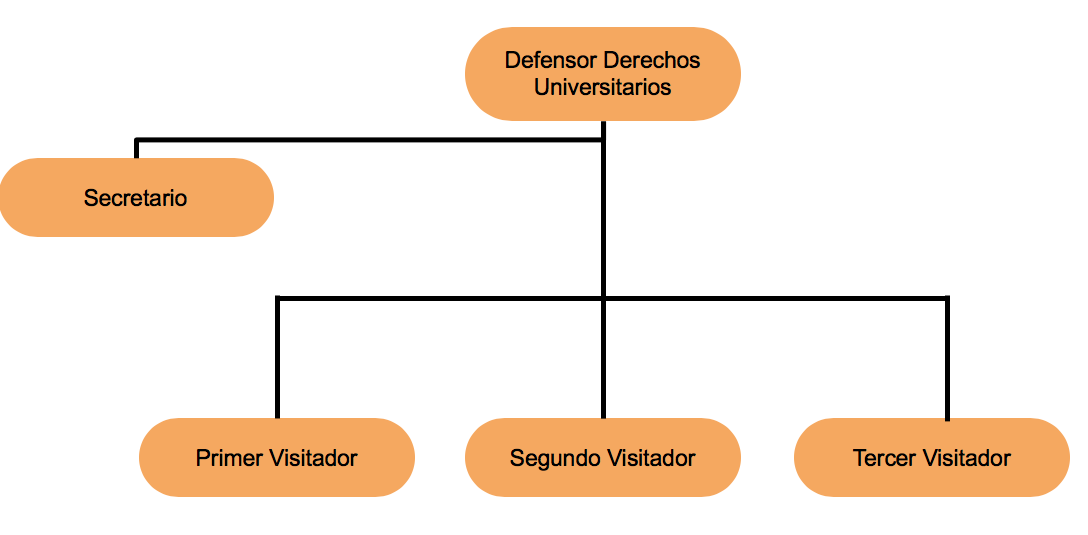 Se establece como requisito una edad mínima para ocupar el cargo de titular de la Defensoría, considerando que, además de la formación teórica con la que debe contar, es necesario que tenga experiencia, concepto que consiste en la “práctica prolongada que proporciona conocimiento o habilidad para hacer algo”. Al respecto, es procedente considerar lo observado por la Suprema Corte de Justicia de la Nación: “…una diferencia de trato puede estar justificada cuando la edad, debido a la naturaleza de la actividad profesional concreta de que se trate o al contexto en que se lleve a cabo, constituya un requisito profesional esencial y determinante en el puesto de trabajo, siempre y cuando, además, el objetivo sea legítimo y el requisito proporcionado…”Por lo tanto, establecer como requisito un mínimo de edad resulta justificado, además de ser proporcional, debido a que la naturaleza de las actividades de la Defensoría implica la necesidad de que se cuente con un conocimiento teórico-práctico en materia de derechos humanos que implica años de formación académica, experiencia y prestigio, por lo que de establecerse una edad inferior, podría verse comprometida la calidad y atención de los servicios que se proporcionan a las personas integrantes de la comunidad universitaria debido a la falta de competencia o capacitación.Todas estas disposiciones procuran resguardar la autonomía, la independencia y la imparcialidad de la Defensoría -características vitales para cumplir con su misión- de un posible conflicto de intereses que minaría su credibilidad y su legitimación.El presente ordenamiento únicamente regula el procedimiento de queja que se desahogará en la Defensoría de los Derechos Universitarios, puesto que las distintas vías que pueden iniciarse, con motivo de la presentación de una queja, se regulan en diferentes ordenamientos.Por lo que ve al desahogo de dicho procedimiento ante la Defensoría, es necesario puntualizar que la queja tendrá que ser ratificada por la persona presuntamente agraviada, cuando se trate de una queja presentada en forma anónima; cuando se hubiere presentado en forma electrónica o telefónica; cuando la haya presentado un tercero y cuando carezca de firma o huellas digitales, a fin de otorgarle la oportunidad de corroborar los hechos y que se conozca de viva voz su versión respecto de la queja. Lo anterior, considerando que es necesario conocer la identidad de la persona para brindar la atención que ésta requiera, y en su caso, aplicar las medidas cautelares necesarias, así como la reparación de los daños causados, cuestiones que no podrían surtir efectos de no conocerse la identidad de la persona presuntamente agraviada. Al respecto, resulta importante referir que tanto las Comisiones Nacional (artículo 27) como Estatal (artículo 57) de Derechos Humanos prohíben que se lleven a cabo denuncias anónimas.Se prevé la figura de la acumulación de quejas con la finalidad de evitar resoluciones contradictorias, así como de eficientar el funcionamiento de la Defensoría, al evitar la duplicidad en la atención de quejas con las mismas características.Respecto de la posibilidad de conciliar, se respeta lo establecido por las disposiciones normativas aplicables, tales como la Ley General de los Derechos de las Niñas, Niños y Adolescentes y la Ley General de Acceso a las Mujeres a una Vida Libre de Violencia, que prescriben la prohibición de acudir a mecanismos como la conciliación o la mediación para la atención de inconformidades tratándose de los grupos en mención.RESPECTO DEL MODELO DE ATENCIÓN DEL PRIMER CONTACTO:Para efectos de este dictamen se consideró la naturaleza del primer contacto en el contexto de la Defensoría de los Derechos Universitarios, y se considera pertinente que el modelo de atención a utilizar sea similar al que reconoce el artículo 47 de la Ley de Acceso de las Mujeres a una Vida Libre de Violencia del Estado de Jalisco, pero aplicable en extenso a los casos de violaciones de derechos universitarios o actos de violencia cualquiera que sea su forma o el género de quien los sufre.En virtud de los antecedentes antes expuestos, estas Comisiones encuentran elementos que justifican la creación de la Defensoría de los Derechos Universitarios de la Universidad de Guadalajara, de acuerdo con los siguientes:FUNDAMENTOS JURÍDICOSQue la Universidad de Guadalajara es una Institución de educación media y superior reconocida oficialmente por el Gobierno de la República, creada en virtud del decreto número 2721 del H. Congreso del Estado de Jalisco de fecha 7 de septiembre de 1925.Que la Universidad de Guadalajara es un organismo público descentralizado del Gobierno del Estado de Jalisco, con autonomía, personalidad jurídica y patrimonio propios, de conformidad con lo dispuesto en el artículo 1º de su Ley Orgánica, publicada por el Ejecutivo local el día 15 de enero de 1994, en ejecución del Decreto No. 15319 del Congreso del Estado de Jalisco.Que como lo señalan las fracciones I, II, y IV del artículo 5 de la Ley Orgánica de la Universidad en vigor, son fines de esta Casa de Estudio la formación y actualización de recursos humanos que requiere el desarrollo socio-económico del Estado; organizar, realizar, fomentar y difundir la investigación científica, tecnológica y humanística; y coadyuvar con las autoridades educativas competentes en la orientación y promoción de la educación media superior y superior, así como en el desarrollo de la ciencia y la tecnología.Que son atribuciones de la Universidad, elaborar  los estatutos y demás normas que regulen su funcionamiento interno conforme las disposiciones de su Ley Orgánica y demás ordenamientos federales y estatales aplicables en materia de educación; organizarse para el cumplimiento de sus fines  de acuerdo con los lineamientos establecidos por la Ley Orgánica; así como elegir, designar, aceptar renuncias y remover a sus autoridades y funcionarios, de conformidad con los requisitos y procedimientos establecidos en la normatividad universitaria, conforme se establece en las fracciones I, II y IV del artículo 6 de la Ley Orgánica de la Universidad de Guadalajara.Que el Consejo General Universitario es el máximo órgano de gobierno de esta Casa de Estudio y que es su atribución crear dependencias que tiendan a ampliar o mejorar las funciones universitarias, de conformidad con lo establecido por el artículo 28 y la fracción V del artículo 31 de la Ley Orgánica.Que conforme a lo previsto en el artículo 27 de la Ley Orgánica, el H. Consejo General Universitario funciona en pleno o por comisiones.Que es atribución de la Comisión de Normatividad proponer las modificaciones o adiciones que se formulen al Estatuto General y los reglamentos de observancia general en el conjunto de la Universidad, y examinar y dictaminar sobre todo proyecto de estatuto o de reglamento de observancia general en la Universidad, de conformidad con lo establecido en la fracciones II y III del artículo 88 del Estatuto General de la Universidad de Guadalajara.Que de conformidad con la fracción I del artículo 90 del Estatuto General, es atribución de la Comisión de Responsabilidades y Sanciones, proponer al Consejo General Universitario, los lineamientos en materia de disciplina y las modificaciones a los que se hallen en vigor.  Que de acuerdo la fracción III del artículo 86 del Estatuto General, es atribución de la Comisión de Hacienda calificar el manejo, la contabilidad y el movimiento de recursos de todas las dependencias de la Universidad en general.Que es atribución de la persona titular de la Rectoría General de la Universidad de Guadalajara dirigir el funcionamiento de la Universidad; cumplir y hacer cumplir, en el ámbito de su competencia, las disposiciones de la Constitución Política de los Estados Unidos Mexicanos, la particular del Estado de Jalisco, la Ley Orgánica, sus Estatutos y sus Reglamentos; así como proponer al Consejo General Universitario la actualización y reordenamiento de los cuerpos normativos comunes para la institución, conforme lo señalado por la fracción I del artículo 35 de la Ley Orgánica y la fracción XIII del artículo 95 del Estatuto General, ambos de la Universidad de Guadalajara.Por lo anterior, estas Comisiones de Normatividad, de Responsabilidades y Sanciones y de Hacienda, proponen al pleno del Consejo General Universitario se resuelva conforme los siguientes:RESOLUTIVOSPRIMERO. Se crea la Defensoría de los Derechos Universitarios de la Universidad de Guadalajara.SEGUNDO. Se adicionan el artículo 21 Bis 1 al Título Segundo “De la Comunidad Universitaria”; el Capítulo VI Bis, denominado “De la Defensoría de los Derechos Universitarios”; y los artículos 113 Bis 1, 113 Bis 2 y 113 Bis 3, al Título Tercero “Del Gobierno y Administración General de la Universidad”; se adiciona la fracción XI al artículo 205; se adicionan los artículos 208 Bis 1, 208 Bis 2 y 208 Bis 3; y se modifican las fracciones V, IX y X del artículo 205, todos del Estatuto General de la Universidad de Guadalajara, para quedar como sigue:Artículo 21 Bis 1. Serán derechos de las personas integrantes de la comunidad Universitaria, para lograr una cultura de la paz, los siguientes:Informar a las autoridades universitarias competentes sobre cualquier violación a los derechos universitarios o cualquier acto de violencia que identifique o tenga conocimiento, y que haya sido cometido por parte de alguna persona integrante de la comunidad universitaria;Informar a la Oficina del Abogado General, cuando alguna tercera persona, sus colaboradores o trabajadores, con la que la Universidad tiene celebrado algún convenio o contratos, viole sus derechos universitarios o realice algún acto de violencia en su contra;Para tal efecto, la Oficina del Abogado General revisará el caso e iniciará las acciones legales a que haya lugar, yQue se le procure la primera atención psicológica, médica, jurídica o de trabajo social que requiera, por parte de la instancia universitaria facultada para tal efecto, en caso de presentarse el supuesto establecido en la fracción I.Capítulo VI Bis.De la Defensoría de los Derechos UniversitariosArtículo 113 Bis 1. La Defensoría de los Derechos Universitarios de la Universidad de Guadalajara es el órgano unipersonal con plena libertad de actuación y decisión, que depende del Consejo General Universitario y que es la responsable principal de contribuir a la cultura del respeto entre las personas, de promover los derechos humanos, de proteger los derechos universitarios en favor de quienes integran su comunidad, así como de coordinar las acciones de prevención y la atención en los casos en que se presenten actos de violencia.La persona titular de la Defensoría de los Derechos Universitarios será nombrada y removida por el Consejo General Universitario de conformidad con lo establecido en la normatividad universitaria.Artículo 113 Bis 2. Al frente de la Defensoría de los Derechos Universitarios estará la persona electa por el Consejo General Universitario, de la convocatoria que para tal efecto emita la Comisión Permanente Electoral del Consejo General Universitario. Para la elección del Titular de la Defensoría de los Derechos Universitarios, se deberá considerar lo siguiente:La Comisión Permanente Electoral del Consejo General Universitario, será la responsable de organizar y vigilar el proceso de elección del titular de la Defensoría de los Derechos Universitarios; Cada candidato, para su registro, deberá contar al menos con el quince por ciento de las firmas de los miembros del Consejo General Universitario;Cada miembro del Consejo puede avalar la postulación de hasta tres candidatos;La sesión para elegir a la persona titular de la defensoría deberá contar con la asistencia de dos terceras partes de los consejeros;La elección se realizará mediante voto secreto, universal, libre y directo de los consejeros, ySólo podrá ser declarado titular de la Defensoría de los Derechos Universitarios quien obtenga más de la mitad de los votos de los consejeros presentes; se realizará para ello el número de rondas de votación necesarias, eliminándose en cada caso, al candidato que reciba menor votación. La persona titular de la Defensoría durará en el cargo un periodo de seis años. Ninguna persona podrá ocupar el cargo de titular de la Defensoría de los Derechos Universitario por más de dos periodos.Artículo 113 Bis 3. La competencia, estructura, atribuciones y funcionamiento de la Defensoría de los Derechos Universitarios serán las establecidas en el Reglamento de la Defensoría de los Derechos Universitarios y en las demás disposiciones que para tal efecto se emitan.Artículo 205. Son causas generales de responsabilidad, además de las establecidas en el artículo 90 y demás relativos de la Ley Orgánica, las siguientes:I. a VIII….IX. Faltar a la disciplina en cualquier forma;X. Incurrir en actos de abuso de autoridad, y XI. Realizar, en contra de quienes integran la comunidad universitaria, actos constitutivos de violencia, entendida como el uso deliberado e ilegítimo del poder o de la fuerza, cualquiera que sea su naturaleza, por una o varias personas, que vulnere o tenga probabilidades de vulnerar a otra u otras en su dignidad, integridad, libertad, seguridad o propiedad, incluidos el acoso y el hostigamiento, cualquiera que sea la variante que asuman, tales como laboral, sexual, de género, cibernética, o escolar. Artículo 208 Bis 1. Los actos de violencia señalados en la fracción XI del artículo 205 del presente Estatuto General, serán sancionados dependiendo de la gravedad y se aplicarán, para el efecto, las sanciones establecidas en el artículo 89 de la Ley Orgánica de la Universidad de Guadalajara. La determinación de la sanción aplicable se realizará tomando en consideración lo establecido en la fracción IV del artículo 91 de la Ley Orgánica.  Artículo 208 Bis 2. Las personas que integran la comunidad universitaria deberán atender las medidas reeducativas que en su caso establezca la autoridad competente.Artículo 208 Bis 3. Las acciones derivadas de las causas de responsabilidad, incluyendo las de los actos de violencia, prescribirán en tres años, contados a partir del día siguiente al que se hubieren cometido las infracciones o a partir del momento en que hubieren cesado. TERCERO. Se aprueba el Reglamento de la Defensoría de los Derechos Universitarios de la Universidad de Guadalajara, para quedar como sigue:REGLAMENTO DE LA DEFENSORÍA DE LOS DERECHOSUNIVERSITARIOS DE LA UNIVERSIDAD DE GUADALAJARACapítulo IDisposiciones generalesArtículo 1. Este reglamento tiene por objeto regular la competencia, estructura,  atribuciones y funcionamiento de la Defensoría de los Derechos Universitarios de la Universidad de Guadalajara.Artículo 2. La Defensoría de los Derechos Universitarios de la Universidad de Guadalajara será competente para:Contribuir a la cultura del respeto entre las personas;Promover los derechos humanos;Proteger los derechos universitarios de quienes integran la comunidad universitaria, yCoordinar las acciones de prevención de la violencia y en la atención en los casos en que ésta se presente.Para el desempeño de sus atribuciones, la Defensoría de los Derechos Universitarios de la Universidad de Guadalajara gozará de plena libertad de actuación y decisión, respecto de cualquier otra autoridad universitaria u órgano de gobierno. Artículo 3. Para los efectos de este reglamento se entenderá por:Accesibilidad: Principio en virtud del cual se procura el fácil acceso a sus servicios a favor de la comunidad universitaria.Ámbito universitario: Comprende aquellas actividades que, sin ser realizadas en espacios universitarios, quedan sujetas a la aplicación del presente reglamento, toda vez que se realizan como consecuencia de actividades organizadas, coordinadas o apoyadas por las autoridades competentes de la Universidad de Guadalajara en ejercicio de sus funciones.Asunto: El tópico que es puesto a consideración de la Defensoría para su intervención.Atención: Conjunto de acciones que realiza la Defensoría encaminadas a informar y orientar a las partes.Audiencia de conciliación: Reunión que busca que dos o más personas, a través de la gestión de la persona titular de la visitaduría, logren un acuerdo para la terminación del conflicto planteado.Autoridad universitaria: La autoridad, órgano de gobierno o personal universitario a quienes la Universidad de Guadalajara ha conferido legítimamente la atribución para realizar una función o tomar una determinación. Comunidad universitaria: Es la comunidad conformada según lo señalado por el artículo 10 de la Ley Orgánica de la Universidad de Guadalajara, con excepción de las autoridades.Concentración: Principio que supone que la mayor parte de los actos procesales se realicen en un número muy reducido de actuaciones, lo que permitirá que el proceso se abrevie lo más posible. Conflictos de interés: La afectación del desempeño neutral, imparcial y objetivo del personal de la Defensoría en razón de intereses personales, familiares o de negocios, entre otros.Defensoría: La Defensoría de los Derechos Universitarios de la Universidad de Guadalajara.Derechos humanos: Aquellos derechos reconocidos en la Constitución Política del Estado de Jalisco, en la Constitución Política de los Estados Unidos Mexicanos y en los tratados internacionales de los que el Estado Mexicano es parte. Derechos universitarios: Los derechos conferidos a quienes integran la comunidad universitaria, en la Ley Orgánica de la Universidad de Guadalajara y en la normatividad que de ésta deriva, en el marco de los derechos humanos. Espacio universitario: Instalaciones físicas que posee o administra la Universidad de Guadalajara.Imparcialidad: Principio por el cual la Defensoría interviene sin tomar partido, ajeno a intereses de las partes, y sin favorecer indebidamente a alguien.Inmediatez: Principio que obliga a la Defensoría a acercarse a las partes que conforman un asunto y a estar a su alcance.Medidas precautorias o cautelares: Mecanismos para evitar la consumación de un hecho irreparable o la producción de daños de difícil reparación.Órgano de gobierno: Los reconocidos por la norma universitaria.Pares: Integrantes de un mismo grupo con condiciones o intereses similares.Partes: La persona presuntamente agraviada y la persona presuntamente agresora que participan en un procedimiento de queja desahogado ante la Defensoría.Persona presuntamente agraviada: Integrante de la comunidad universitaria que considera vulnerados sus derechos universitarios y lo hace del conocimiento de la Defensoría.Persona presuntamente agresora: Integrante de la comunidad universitaria o autoridad universitaria a quien se le imputa la violación de un derecho universitario o la comisión de un acto de violencia en agravio de quien forma parte de la comunidad universitaria.Persona quejosa: Quien presenta la queja ante la Defensoría, bien sea en su carácter de persona presuntamente agraviada o de tercera persona.Primer contacto: Las visitadurías de la Defensoría ante las cuales se presenta una queja; quienes están obligadas a recibirla, turnarla a la autoridad competente, solicitar medidas cautelares y procurar la atención psicológica, médica, jurídica y de trabajo social a la persona presuntamente agraviada.Proceso de atención: Proceso que inicia desde que una persona presuntamente agraviada acude a la Defensoría o a otra instancia universitaria a presentar su queja, o a sostener la entrevista en la Visitaduría correspondiente, y que concluye con remisión de la misma a las instancias universitarias competentes;Proceso de desahogo de la queja ante la Defensoría: Proceso que inicia desde que la Visitaduría recibe la queja y concluye con la resolución correspondiente de la Defensoría;Protocolo: Instrumento que detalla, de forma ordenada y sistemática, las acciones que una o más instancias universitarias realizan para el cumplimiento de un fin, de conformidad con sus atribuciones. Son conocidos también como manuales.Queja: Acto mediante el cual la persona presuntamente agraviada o una tercera persona, solicita la intervención de la Defensoría reclamando la presunta violación de derechos universitarios o un acto de violencia cometido por la persona presuntamente agresora.Rapidez: Principio que garantiza la celeridad en la atención que la Defensoría debe dar a quien pide su intervención.Recomendación: La determinación no vinculatoria contenida en la resolución pública que emite la Defensoría cuando ha encontrado que los actos de la autoridad universitaria son violatorios de los derechos universitarios en perjuicio de la persona presuntamente agraviada, para garantizar el respeto a los derechos universitarios, asegurar la legalidad de los actos de la autoridad universitaria, combatir la impunidad y constituirse como un mecanismo de justicia.Tercera persona: Cualquier persona que tenga conocimiento de alguna posible violación a derechos universitarios y lo haga del conocimiento de la Defensoría.Universidad: La Universidad de Guadalajara.Victimización secundaria: La acción u omisión institucional que genera un maltrato físico y/o psicológico a las personas presuntamente agraviadas y/o a las y los testigos en el proceso de atención previsto en el presente reglamento. También se presenta victimización secundaria cuando se culpa del acto de violencia a la persona presuntamente agraviada, se utiliza un lenguaje inapropiado por parte del personal con quien tiene contacto, se destinan espacios inadecuados para las entrevistas o la recepción de las quejas, se le formulan preguntas repetitivas y excesivas sobre los mismos actos de violencia, entre otras.Violencia: Lo establecido en la fracción XI del artículo 205 del Estatuto General de la Universidad de Guadalajara. Artículo 4. Cualquier integrante de la comunidad universitaria que considere violentados los derechos conferidos en su favor por la normatividad universitaria, o que tenga conocimiento de alguna posible violación a derechos universitarios, podrá presentar una queja para su desahogo ante la Defensoría, por sí o a través de su representante, en los siguientes casos:Por los actos u omisiones violatorios de los derechos universitarios, en que incurran la autoridad universitaria en los espacios y ámbitos universitarios, en ejercicio de sus atribuciones, yPor los actos u omisiones constitutivos de una violación a los derechos universitarios en los espacios y ámbitos universitarios, cometidos por una persona con la tolerancia o la anuencia de una autoridad universidad; o bien cuando la autoridad universitaria omita ejercer las atribuciones que le corresponden para evitar o prevenir la violación de los derechos universitarios. Artículo 5. Adicionalmente, las Visitadurías de la Defensoría, en su calidad de primer contacto, darán atención conforme a lo establecido en el presente reglamento, a los siguientes casos de violencia:Los cometidos entre pares, yLos cometidos por un integrante de la comunidad universitaria, en contra de una persona que no pertenezca a dicha comunidad, cuando dichos actos se realicen en espacios o ámbitos universitarios, y en donde la persona presuntamente agraviada decide presentar la queja, de conformidad con el presente Reglamento.Artículo 6. El personal de la Defensoría estará obligados a guardar la debida confidencialidad respecto de los asuntos que sean sometidos a su conocimiento. Artículo 7. Las autoridades universitarias, en el ámbito de sus respectivas competencias, deberán garantizar a las personas menores de edad, el ejercicio del derecho a la seguridad jurídica y al debido proceso, ya sea que se encuentren involucrados en calidad de persona presuntamente agresora, persona presuntamente agraviada o como tercera persona, en la presentación de la queja o en el procedimiento desahogado ante la Defensoría, ambos establecidos en el presente reglamento, para lo cual realizarán, entre otras cuestiones, lo siguiente:Garantizarán el derecho de niñas, niños y adolescentes a ser representados en los procedimientos contenidos en el presente reglamento;Garantizarán la posibilidad de que exprese su opinión, ya sea directamente o a través de su representante y que sus opiniones sean escuchadas por las autoridades competentes;Proporcionarán información clara, sencilla y comprensible para los niños, niñas y adolescentes sobre los procedimientos y medidas precautorias y cautelares que se regulan en el presente reglamento;En caso de que se requiera que una persona menor de edad sea entrevistada, realice una declaración, participe en una audiencia o participe en cualquier actuación, la instancia universitaria competente tomará en consideración su edad, madurez, estado psicológico, así como cualquier otra condición específica, y en su caso, podrá realizarla con el auxilio de familiares. Se evitará la confrontación de la persona menor de edad con la persona presuntamente agresora.Implementarán medidas para proteger a niños, niñas y adolescentes durante su participación en los procesos regulados por este Reglamento, y garantizarán el resguardo de su integridad emocional, identidad y datos personales, y Las demás que se consideren convenientes, para garantizar sus derechos. Artículo 8. En caso de que se requiera, la Defensoría buscará facilitar a la persona quejosa, los servicios gratuitos de un intérprete o traductor, que la auxilie y guíe durante el proceso de atención, el proceso de desahogo de la queja ante la Defensoría, y en su caso, en la implementación de las resoluciones. Artículo 9. Las autoridades universitarias, en el ámbito de sus respectivas competencias, en cumplimiento del interés superior de la niñez, deberán considerar de manera primordial en la toma de decisiones sobre cuestiones que involucren niñas, niños y adolescentes, que de presentarse diferentes interpretaciones, se elegirá la que satisfaga de manera más efectiva este principio rector.Artículo 10. Las autoridades universitarias, en el ámbito de sus respectivas competencias, deberán garantizar a las mujeres, el ejercicio al derecho a la seguridad jurídica y al debido proceso, cuando se encuentren involucradas en calidad de persona presuntamente agraviada o como tercera persona, en el proceso de atención o en el proceso de desahogo de la queja ante la Defensoría, ambos procedimientos establecidos en el presente Reglamento, para lo cual se realizarán, entre otras cuestiones, lo siguiente:Garantizarán el resguardo de su identidad y datos personales, para evitar algún tipo de victimización secundaria, en casos de violencia de naturaleza sexual;Tratarán a las mujeres con respeto, preservando su dignidad, su integridad y el ejercicio pleno de sus derechos humanos;Respetarán su derecho a recibir información veraz y suficiente que les permita decidir sobre las opciones de atención;Se abstendrán de obligar a las mujeres a participar en mecanismos de conciliación, con la persona presuntamente agresora;Utilizarán técnicas audiovisuales en los casos en que se determine que es necesario evitar la confrontación de la mujer con la persona presuntamente agresora; Promoverán medidas de reeducación para las personas agresoras, teniendo como principal objetivo la rehabilitación y eliminación de los rasgos de violencia;Evitarán que la atención que reciba la mujer y la persona presuntamente agresora sea proporcionada por la misma persona;La atención brindada a las mujeres deberá guiarse por criterios de atención integral, efectividad, legalidad, uniformidad, auxilio oportuno y respeto de los derechos humanos de las mujeres, yLas demás que se consideren convenientes, para garantizar sus derechos. Capítulo IIDe las atribuciones, el funcionamiento y la estructura de la Defensoría de los Derechos UniversitariosSección PrimeraDe las atribuciones de la DefensoríaArtículo 11. La Defensoría podrá conocer de oficio o a petición de parte de las presuntas violaciones a los derechos universitarios. Artículo 12. Serán atribuciones de la Defensoría las siguientes:Generar acciones que contribuyan a una cultura de paz y de respeto entre las personas en la comunidad universitaria;Realizar las acciones necesarias que tengan por objeto prevenir y erradicar los actos de violencia entre los integrantes de la comunidad universitaria, con especial énfasis en la protección de los grupos en condición de vulnerabilidad o discriminación; Proponer a la autoridad universitaria competente, los programas de prevención, de la violencia, que considere convenientes o cualquier otro relacionado con la materia;Fomentar y promover el conocimiento, el respeto, la protección y la garantía de los derechos humanos y de los derechos universitarios;Proponer al Consejo General Universitario, las políticas y programas de prevención que fortalezcan una cultura de paz y respeto entre quienes integran la comunidad universitaria;Procurar que en la formación y en la educación, en la investigación, en la extensión y en la difusión cultural, se incorpore la cultura del respeto a los derechos humanos; Formular propuestas de creación o modificación de la norma universitaria para procurar y promover el respeto de los derechos humanos y universitarios;Cooperar y colaborar con organismos, organizaciones y con cualquier ente o persona pública o privada, tanto nacional como internacional, en el estudio, fomento, difusión, defensa, promoción y protección de los derechos humanos y universitarios;Formar parte de asociaciones, fundaciones o demás organizaciones, públicas o privadas, que tengan por fines la promoción, difusión, protección y respeto de los derechos humanos y universitarios;Vigilar el cumplimiento y el respeto a los derechos universitarios;Contribuir, a través de sus resoluciones, al aseguramiento de la calidad de los actos de la autoridad universitaria;Fungir, como primer contacto, a través de las Visitadurías de la Defensoría; Conocer e investigar, a petición de parte o de oficio, las presuntas violaciones a los derechos universitarios cometidas por la autoridad universitaria;Orientar a la persona quejosa, en los casos en que se presuma la violación a los derechos humanos o universitarios por actos u omisiones entre pares, respecto de las alternativas que tiene para procurar la preservación y protección de los derechos violados;Requerir a la persona quejosa o a la autoridad universitaria, así como a cualquier persona, la información necesaria para el cumplimiento de sus atribuciones;Procurar la conciliación entre las partes y formular propuestas de solución del conflicto, cuando la naturaleza de los derechos universitarios presuntamente violentados lo permita;Solicitar a las instancias universitarias competentes, las medidas precautorias o cautelares necesarias para evitar la consumación irreparable de las violaciones reclamadas o la producción de daños de difícil reparación, así como solicitar su modificación cuando cambien las situaciones que las originen;Someter al conocimiento de la autoridad y órgano de gobierno respectivos, los asuntos que considere conveniente turnar, de acuerdo a lo señalado en este ordenamiento;Emitir, en los casos en que se acredite violación a los derechos universitarios, recomendaciones públicas no vinculatorias, notificarlas a las personas involucradas y darles el seguimiento correspondiente;Publicar en la página de internet de la Universidad de Guadalajara o de la propia Defensoría, en su totalidad o en un extracto, según lo considere conveniente, las resoluciones que emita y en casos excepcionales podrá determinar que las mismas sólo se comuniquen a las partes. De igual forma podrá publicar toda la información necesaria para la promoción y difusión de los derechos humanos y universitarios, en su ámbito de competencia;Notificar a la instancia competente, en caso de que la autoridad universitaria no rinda oportunamente el informe que se le requiera, u omita fundar y motivar su negativa de aceptar y cumplir sus recomendaciones;  Presentar anualmente al Consejo General Universitario el informe de su desempeño; Rendir los informes que le sean requeridos por el Consejo General Universitario;Emitir, con base en la normatividad aplicable, los protocolos que faciliten el desarrollo de las funciones propias de la Defensoría;Gestionar los recursos humanos, materiales y financieros necesarios para el cumplimiento de sus atribuciones, y Las demás que por la naturaleza de sus atribuciones le correspondan. Artículo 13. Se excluyen de la competencia de la Defensoría, los siguientes asuntos:Los relacionados con la materia electoral;Los laborales; Los relacionados con los medios de comunicación de la Universidad de Guadalajara;Los procedimientos de responsabilidades, yLos procedimientos de ingreso, promoción y permanencia del personal de la Universidad.En los supuestos a que hacen referencia las fracciones II y IV de este artículo, la Defensoría podrá conocer de las quejas que se presenten por violaciones a la garantía del debido proceso. Sección SegundaDel Titular de la DefensoríaArtículo 14. La Defensoría para el desahogo de sus atribuciones se integra por:La persona titular de la Defensoría;Tres visitadurías, yUna Secretaría.Artículo 15. La persona titular de la Defensoría será electa por el Consejo General Universitario, a más tardar el 1º de junio del año en que tome posesión la persona titular de la Rectoría General, de conformidad con lo establecido en el Estatuto General.Artículo 16. Para su designación, la persona titular de la Defensoría deberá cumplir con los requisitos siguientes:Tener nacionalidad mexicana;Ser mayor de treinta años de edad;Poseer título de licenciatura;Pertenecer a la comunidad universitaria, con antigüedad mínima de tres años;Tener experiencia en materia de derechos humanos;Gozar de reconocida honorabilidad;Tener demostrada capacidad de conciliación y prestigio profesional, yNo haber cometido delito intencional.Artículo 17. Durante su encargo, la persona titular de la Defensoría tendrá impedimento para desempeñar otros cargos públicos o privados remunerados, con excepción de la docencia y la investigación que realice en la Universidad.Artículo 18. En caso de ausencia temporal de la persona titular de la Defensoría que no exceda de sesenta días naturales, la suplencia será cubierta por la persona de más antigüedad en la Universidad a cargo de alguna de las visitadurías.Si la ausencia de la persona titular de la Defensoría fuese temporal y excediera de sesenta días naturales, el Consejo General Universitario procederá a la elección de la persona que ocupará el cargo de manera interina, quien cubrirá el periodo que dure la licencia. En caso de ausencia definitiva, el Consejo General Universitario elegirá a la persona que le sustituirá conforme al procedimiento establecido en este ordenamiento, quien continuará en funciones hasta concluir el periodo por el que había sido designada la persona que deja la vacante. Artículo 19. La Defensoría atenderá las quejas que se le presenten, siguiendo los procesos previstos en este ordenamiento.Artículo 20. Serán atribuciones de la persona titular de la Defensoría las siguientes:Admitir o desechar en el proceso de desahogo de la 	queja, de manera fundada y motivada, las quejas presentadas ante la Defensoría;Iniciar a petición de parte o de oficio la investigación de presuntas violaciones a los derechos universitarios; Coordinar las investigaciones y estudios que se realicen por las visitadurías, derivado de las quejas presentadas, así como emitir las resoluciones;Aprobar el plan de trabajo de la Defensoría; Informar a la autoridad competente en materia de responsabilidades, sobre la probable responsabilidad de la autoridad universitaria que hubiese obstaculizado la investigación o se hubiere negado a atender los requerimientos de información; Coordinar el proceso de atención y el proceso de desahogo de la queja;Autorizar, en su caso, la ampliación del término para la presentación del informe que se le requiera a la autoridad universitaria, siempre y cuando se acredite causa justificada; Solicitar a la persona quejosa que aclare aspectos relacionados con los hechos materia de la investigación;Solicitar a cualquier autoridad universitaria, la información o documentos que ayuden al cumplimiento de sus atribuciones;Dar vista a la instancia universitaria competente, para que realice las investigaciones correspondientes por incumplimiento de la norma, cuando la autoridad universitaria se niegue a rendirle los informes que correspondan, u omitan fundar y motivar su negativa a aceptar una recomendación;Supervisar la actuación de las visitadurías en los procesos de atención y desahogo de las quejas que le sean  turnadas; Emitir, dentro del proceso de desahogo de la queja, las resolución correspondiente;Emitir, en los asuntos en que se acredite violación a los derechos universitarios, recomendaciones públicas no vinculatorias, notificarlas a las partes y darles el seguimiento correspondiente;Emitir la reglamentación adicional para regular el proceso de desahogo de las quejas ante la Defensoría, conforme a lo establecido en la normatividad universitaria;Rendir al Consejo General Universitario un informe anual del desempeño de la Defensoría;Proponer, en su ambito de competencia, y a consideración de las autoridades competentes, modificaciones a los planes de estudio de la Universidad y a la normatividad universitaria;Emitir su opinión respecto de los proyectos de creación o modificación de normatividad universitaria, en caso de que se le requiera, a efecto de procurar el respeto de los derechos humanos o universitarios;Proponer a las instancias competentes, en los términos de la legislación aplicable, la suscripción de acuerdos, bases de coordinación, convenios de colaboración y demás instrumentos jurídicos, con autoridades, organismos, instituciones académicas y asociaciones culturales, de defensa de los derechos humanos y universitarios, para el mejor cumplimiento de sus fines;Participar en las actividades que tengan como fines la promoción, difusión, protección y respeto de los derechos humanos y universitarios;Llevar a cabo visitas de supervisión dentro de la Red Universitaria, con la finalidad de promover la defensa y protección de los derechos humanos y universitarios;Proponer las acciones y medidas tendientes a mejorar la observancia y protección de los derechos universitarios;Organizar y dirigir las labores técnicas y administrativas de la Defensoría;Proponer a la persona titular de la Rectoría General, el nombramiento del personal adscrito a la Defensoría;Orientar a la persona quejosa, en los casos en que se presuma la violación a los derechos humanos o universitarios por actos u omisiones entre pares, respecto de las alternativas que tiene para procurar la preservación y protección de los derechos violados;Informar a las partes las actuaciones relacionadas con las quejas presentadas;Proporcionar la información necesaria para integrar los informes requeridos por el Consejo General Universitario, yLas demás que por la naturaleza de sus atribuciones les corresponda.Sección TerceraDe las VisitaduríasArtículo 21. Las personas titulares de las visitadurías serán designadas por la persona titular de la Rectoría General, de una terna que presente la persona titular de la Defensoría, y durarán en el cargo un periodo de seis años, pudiendo ser reelectos por un período igual.Artículo 22. Para ser titular de las visitadurías se requieren los mismos requisitos que para ser titular de la Defensoría. El título de licenciatura deberá ser en Derecho, con por lo menos tres años de ejercicio profesional.Artículo 23. Son atribuciones de las personas titulares de las visitadurías, en el proceso de atención, las siguientes:Orientar a quienes integran la comunidad universitaria respecto del proceso de atención  y el proceso de desahogo de la queja y en general, de los servicios que preste a la Defensoría;Llevar el registro de las quejas por presuntas violaciones a los derechos universitarios que se presenten en la Universidad de Guadalajara y que le sean turnados;Desempeñarse como primer contacto en las quejas que sean presentadas por actos de violencia;Realizar, como primer contacto, las siguientes actividades:Analizar los hechos que se sometan a su consideración, a efecto de identificar la presunta violación al derecho universitario o el acto de violencia, así como el carácter de la persona presuntamente agresora;Recibir, registrar y remitir a la autoridad competente las quejas que le sean turnadas por la Secretaría, y en su caso, atender a las personas que le canalice;Solicitar, a las instancias universitarias competentes, la información que requiera para la atención de las quejas que le sean presentadas;Informar y orientar a la persona presuntamente agraviada sobre los procedimientos, las vías y las distintas resoluciones posibles, derivado de la presentación de la queja; Entrevistar, en caso de que se requiera, a la persona presuntamente agraviada para la preparación de su queja, de conformidad con los principios establecidos en este Reglamento, haciendo de su conocimiento que su información será confidencial y se adoptarán las medidas necesarias para protegerla;Considerar las condiciones adecuadas para que el lugar en donde se realice la entrevista sea neutral, seguro, cómodo y privado y en el cual no se presenten interrupciones. Excepcionalmente, podrá valorarse la posibilidad de que la entrevista se realice en el lugar que la persona presuntamente agraviada elija, siempre y cuando se trate de instalaciones universitarias y sea posible su utilización;Informar a la persona presuntamente agraviada o a la tercera persona, sobre el trámite que le dió a la queja presentada;En su caso, solicitar los informes a que haya lugar a las instancias universitarias a las que se le remitió la queja, para estar en condiciones de informar a la persona presuntamente agraviada o a la tercera persona;Mantener la confidencialidad de la información que se obtenga, genere o resguarde de las quejas que le sean presentadas y utilizarla únicamente para los fines legales a los que haya lugar conforme lo establecido en el presente ordenamiento;Procurar, de oficio o a petición de la persona presuntamente agraviada, la primera atención psicológica, jurídica, médica o de trabajo social que requiera la persona presuntamente agraviada;Solicitar a las instancias universitarias competentes que tomen las medidas precautorias o cautelares para proteger los derechos de las presuntas víctimas de violencia; Orientar a quienes integran la comunidad universitaria, cuando se identifique que la violación a los derechos universitarios derivan de actos u omisiones entre pares, respecto de las alternativas que tiene para procurar la preservación y protección de los derechos violados;Certificar copias de los documentos originales que obren en su poder o le sean presentados con motivo de las quejas presentadas;Orientar a la persona quejosa, en los casos en que la Defensoría se declare incompetente respecto de los procedimientos internos que podría agotar;Apoyar las actividades de promoción y divulgación que fortalezcan la cultura de respeto de los derechos humanos y universitarios;Apoyar la elaboración de contenidos que fortalezcan la cultura de los derechos humanos y universitarios;Apoyar en la implementación de las acciones de prevención de la violencia, que se determinen por parte de la Defensoría, tales como actividades de sensibilización o capacitación;Proponer a la persona titular de la Defensoría, las estrategias de comunicación social que se considere conveniente;Informar a la comunidad universitaria los objetivos y programas de trabajo de la Defensoría mediante la puesta en práctica de diversas estrategias, planes de comunicación y campañas de difusión;Dar a conocer las resoluciones emitidas por la Defensoría, en los términos establecidos por su titular;Apoyar en la integración de los informes que dentro del ámbito de su competencia le solicite la persona titular de la Defensoría, y Las demás que por la naturaleza de sus atribuciones le corresponda.Artículo 24. Son atribuciones de las personas titulares de las visitadurías, en el proceso de desahogo de la queja, las siguientes:Desahogar el proceso de queja, desde el momento en que sea considerada procedente, hasta la elaboración del proyecto de resolución;Elaborar los proyectos de acuerdo de admisión o desechamiento de las quejas que serán desahogadas ante la Defensoría; Proponer a las partes, en los asuntos en que sea procedente, la solución del conflicto mediante la conciliación;Dar trámite a los procedimientos de conciliación, e informar a la persona titular de la Defensoría de los acuerdos alcanzados;Realizar los análisis y asesorías jurídicas que se requieran para el correcto funcionamiento de la Defensoría;Realizar, dentro del desahogo del proceso de queja, entre otras, las siguientes actividades: Investigar los hechos que dieron origen a la queja;Requerir a cualquier autoridad universitaria la presentación de informes o documentos que ayuden al esclarecimiento de los hechos que se investigan;Practicar visitas e inspecciones a las instancias universitarias, ya sea directamente o a través del personal a su cargo, en los términos del presente reglamento y demás ordenamientos aplicables;Desahogar entrevistas y recibir testimonios que ayuden al esclarecimiento de los hechos que se investigan;Hacer del conocimiento de la persona titular de la Defensoría, sobre la probable responsabilidad de la autoridad universitaria que hubiese obstaculizado la investigación, yEfectuar las demás acciones que conforme a derecho juzgue convenientes para el mejor trámite de los asuntos.Establecer comunicación inmediata con la autoridad universitaria señalada como responsable, en los asuntos de urgencia, en caso de no ser posible, con su superior jerárquico, para conocer de los hechos;Solicitar a la persona quejosa, en los casos que sea necesario, que aclare aspectos relacionados con los hechos materia de la investigación;Informar a las partes sobre el estado que guarda el proceso de queja durante su desahogo;Formular los proyectos de resolución de las quejas que le hayan sido turnadas;Elaborar los informes que le sean requeridos por la persona titular de la Defensoría;Colaborar en la elaboración del informe anual de actividades;Participar en actividades de promoción, difusión, protección y respeto de los derechos humanos y universitarios, en el ámbito de su competencia; Realizar el seguimiento y revisión periódica de las medidas precautorias o cautelares implementadas por las autoridades universitarias competentes; Apoyar en el seguimiento de las resoluciones tomadas por la persona titular de la Defensoría; Realizar visitas de inspección dentro de la Red Universitaria, para promover la defensa y protección de los derechos humanos y universitarios, yLas demás que por la naturaleza de sus atribuciones le corresponda.Sección CuartaDe la SecretaríaArtículo 25. La persona titular de la Secretaría será designada por la persona titular de la Rectoría General, a propuesta de la persona titular de la Defensoría.Artículo 26. Para ser titular de la Secretaría de la Defensoría de los Derechos Universitarios es necesario cumplir con los siguientes requisitos:Tener nacionalidad mexicana;Ser mayor de treinta años de edad;Contar con título de licenciatura, yGozar de reconocida honorabilidad. Artículo 27. Son atribuciones de la persona titular de la Secretaría las siguientes:Llevar a cabo las atribuciones relacionadas con la operación administrativa de la Defensoría;Auxiliar en la elaboración y aplicación de políticas y demás actividades relacionadas con la planeación, programación, presupuestación y evaluación de la Defensoría;Coordinar la integración del proyecto de presupuesto anual de ingresos y egresos y del plan de trabajo de la Defensoría;Administrar y evaluar el ejercicio de los recursos humanos, materiales y financieros que le sean asignados a la Defensoría, y realizar las gestiones necesarias en la materia;Implementar programas de formación del personal de la Defensoría;Recibir, registrar y turnar a la visitaduría correspondiente, las quejas que le sean presentadas, y en su caso, canalizar a las personas para su atención;Tramitar expeditamente la correspondencia oficial de la Defensoría;Certificar copias de los documentos originales que obran en los archivos de la Defensoría;Coordinar el cumplimiento de las obligaciones de transparencia, acceso a la información, protección de datos personales y archivo a cargo de la Defensoría, yLas demás que por la naturaleza de sus atribuciones le correspondan.Capítulo IIIDel proceso de atenciónSección PrimeraDisposiciones generalesArtículo 28. La presentación de una queja, en los términos del presente capítulo, dará origen a que se inicien las acciones legales en alguna o algunas de las siguientes vías, según las circunstancias del caso: De responsabilidad: aquélla que se realiza ante las Comisiones de Responsabilidades y Sanciones del Consejo General Universitario, o las Comisiones de Responsabilidades y Sanciones de los Centros Universitarios o del Sistema de Educación Media Superior, en el ámbito de su competencia;Penal: aquélla que se realiza ante las autoridades competentes en la materia;Laboral: aquélla que se realiza ante la Oficina del Abogado General, y Desahogo de la queja: aquélla que se realiza ante la Defensoría.Artículo 29. La persona titular de la visitaduría correspondiente podrá solicitar a la autoridad universitaria competente, las medidas precautorias o cautelares que considere conveniente. Para efectos de lo anterior, resultan aplicables, en lo conducente, las disposiciones de medidas precautorias o cautelares contenidas en la Sección Tercera del Capítulo IV del presente Reglamento.Artículo 30. En lo no previsto en el presente Capítulo, se observará lo dispuesto en la Ley Orgánica de la Universidad de Guadalajara, su Estatuto General, así como lo establecido en la Ley de Acceso de las Mujeres a una Vida Libre de Violencia del Estado de Jalisco, en la Ley de los Derechos de Niñas, Niños y Adolescentes en el Estado de Jalisco, sus respectivos reglamentos y demás disposiciones aplicables. Artículo 31. La persona titular de visitaduría correspondiente, en la atención que realice como primer contacto, se regirá por los principios de igualdad, respeto, imparcialidad, debida diligencia, enfoque diferencial y especializado, y debido proceso. Sección SegundaDe la presentación de la quejaArtículo 32. Las quejas deberán ser presentadas por escrito. Cuando la queja no sea presentada en forma escrita, el titular de la visitaduría correspondiente realizará una entrevista y elaborará el acta circunstanciada que servirá de base para la presentación de la queja.Artículo 33. Será competente para recibir las quejas, la Secretaría de la Defensoría, la cual, al día hábil siguiente de recibida la queja, la turnará a la visitaduría correspondiente. Para recibir las quejas no se exigirán otros requisitos que los previstos en este Capítulo y en todo caso regirá la suplencia de la deficiencia de la queja.Artículo 34. En caso de que la queja sea presentada ante una instancia universitaria distinta a la señalada en el artículo anterior, dicha instancia deberá remitirla a la Defensoría dentro de los dos días hábiles siguientes a su recepción, informando de esta remisión a la persona quejosa. Artículo 35. La visitaduría correspondiente, se excusará de conocer de las quejas en las que tenga conflicto de interés, y en las que considere que su juicio carecería de objetividad y de neutralidad. En este caso, solicitará a la persona titular de la Defensoría, la calificación de la excusa y la determinación del personal que continuará atendiendo el asunto. Dicha determinación se hará del conocimiento de la persona quejosa.Artículo 36. Los plazos vinculados con cada una de las vías bajo las cuales podrá tramitarse la queja, correrán a partir del día en que se reciba la queja por la autoridad competente para conocer del asunto. Artículo 37. Al presentar una queja, se deberá aportar la siguiente información:Nombre completo de la persona presuntamente agraviada y su adscripción laboral o escolar;Si la persona presuntamente agraviada es menor de edad, el nombre y domicilio o correo electrónico  de quienes ejerzan la patria potestad, tutela o guarda y custodia, de contar con esta información;Domicilio o correo electrónico para recibir notificaciones de la persona presuntamente agraviada;Descripción de los hechos, estableciendo las circunstancias de modo, tiempo y lugar en que ocurrieron;Datos que permitan identificar a la autoridad universitaria presuntamente responsable, o los datos de identificación de la persona presuntamente agresora, según sea el caso. Si la persona presuntamente agresora es menor de edad, deberá indicarse el nombre y domicilio o correo electrónico de quienes ejerzan la patria potestad, tutela o guarda y custodia, de contar con esta información;Los medios de prueba que en su caso ofrezca la persona presuntamente agraviada, incluyendo el nombre y los datos de localización de las y los testigos en caso de que los hubiera, yFirma autógrafa o huellas digitales estampadas ante la presencia de dos testigos.Cuando la queja sea presentada por una tercera persona, además deberá proporcionar su nombre completo, y domicilio o correo electrónico para recibir notificaciones.De no reunir los requisitos antes referidos al momento de la presentación de la queja, la persona titular de la visitaduría correspondiente, requerirá a la persona quejosa para que en un término de tres días hábiles los satisfaga, apercibiéndola que de no hacerlo se tendrá por no presentada, sin perjuicio de que en caso de existir indicios de violación de un derecho universitario por parte de una autoridad universitaria, se valore si se desahoga de oficio el proceso correspondiente ante la Defensoría. Artículo 38. En los siguientes supuestos, será necesario que la persona presuntamente agraviada ratifique la queja, dentro de los cinco días hábiles siguientes a su presentación:Cuando la queja hubiera sido presentada en forma anónima;Cuando se hubiera presentado en forma electrónica o telefónica; Cuando la queja hubiera sido presentada por una tercera persona; yCuando el escrito carezca de firma o huellas digitales.Artículo 39. Las comunicaciones anónimas no podrán ser consideradas formalmente como queja, ni se desahogarán por lo prescrito por el presente ordenamiento.En caso de que se reciba una queja anónima, y la misma se trate de una violación a un derecho universitario cometida por una autoridad universitaria, la visitaduría correspondiente determinará si, por la naturaleza o la gravedad del asunto, investiga de oficio o requiere para su tratamiento de la ratificación e identificación de parte de la persona presuntamente agraviada.Artículo 40. La queja podrá presentarse directamente por la persona menor de edad, o por medio de sus representantes.Cuando la queja se presente directamente por la persona menor de edad, la persona titular de la visitaduría deberá dar aviso y notificar del hecho a quienes ejerzan la patria potestad, tutela o guarda y custodia, así como a la Procuraduría de Protección de Niñas, Niños y Adolescentes. En este supuesto, no será necesaria la ratificación de la queja.Artículo 41. Cuando la queja presentada por una tercera persona, involucre a personas menores de edad, ya sea en calidad de persona presuntamente agraviada o como persona presuntamente agresora, la persona titular de la visitaduría correspondiente deberá dar aviso y notificar del hecho a quienes ejerzan la patria potestad, tutela o guarda y custodia, así como a la Procuraduría de Protección de Niñas, Niños y Adolescentes. Cuando la queja presentada por una tercera persona involucre a personas menores de edad, en calidad de persona presuntamente agraviada, la queja se tramitará, por lo que no será necesaria la ratificación.Artículo 42. Cuando por alguna circunstancia no sea posible identificar o localizar a quienes ejerzan la patria potestad, tutela o guarda y custodia de la persona menor de edad, o éstos decidan no comparecer, la visitaduría correspondiente cumplirá con su obligación de garantizar el derecho de los menores a ser representados, con la notificación que realice a la Procuraduría de Protección de Niñas, Niños y Adolescentes.Artículo 43. Para facilitar la presentación de la queja, la Defensoría podrá proporcionar formatos o formularios que contribuyan al principio de accesibilidad para todos. Artículo 44. La Secretaría deberá entregar a la persona que presente la queja, una constancia de su recepción, en la que conste lugar, fecha y hora. Artículo 45. La persona titular de la visitaduría, respecto de la queja que reciba, deberá analizarla y realizar lo siguiente:Si los actos motivo de la queja han sido realizados entre pares:Si la queja se refiere a la violación a un derecho universitario, que no involucre un acto de violencia, orientará a la persona quejosa respecto de las alternativas a que puede acudir para procurar la preservación y protección de los derechos violados.Si la queja se refiere a un acto de violencia, la remitirá a la Oficina del Abogado General y a la Comisión Permanente de Responsabilidades y Sanciones del Consejo General Universitario, para que procedan con el trámite correspondiente.Si los actos motivo de la queja han sido realizados por una autoridad universitaria:Cuando se refiera a la violación de un derecho universitario, que no involucre un acto de violencia, dará inicio al proceso de desahogo de la queja ante la Defensoría;Cuando involucre un acto de violencia, la remitirá a la Oficina del Abogado General, a la Comisión Permanente de Responsabilidades y Sanciones del Consejo General Universitario, para que procedan con el trámite correspondiente, y dará inicio al proceso de desahogo de la queja ante la Defensoría.Si los actos de violencia motivo de la queja han sido realizados por un integrante de la comunidad universitaria en contra de una persona ajena a dicha comunidad, en espacios o ámbitos universitarios, la remitirá a la Oficina del Abogado General y a la Comisión Permanente de Responsabilidades y Sanciones del Consejo General Universitario, para que procedan con el trámite correspondiente.Los procedimientos a que se refieren los incisos anteriores podrán desahogarse de manera simultánea, según sea el caso, por la instancia competente y conforme a las disposiciones normativas aplicables a cada caso. Artículo 46. Cuando la queja se turne a la Comisión Permanente de Responsabilidades y Sanciones del Consejo General Universitario, ésta procederá conforme a alguno de los siguientes supuestos: Analizará el caso concreto y dependiendo del interés y trascendencia, podrá ejercer la facultad de atracción y avocarse al conocimiento de asunto;  Conocerá de los asuntos cuando la persona presuntamente agresora esté adscrita a la Administración General o al Sistema de Universidad Virtual, oAnalizará el caso concreto y considerando la adscripción de la persona presuntamente agresora, remitirá la queja a la Comisión de Responsabilidades y Sanciones del Consejo de Centro Universitario o del Consejo del Sistema de Educación Media Superior, que conocerá de la misma.Artículo 47. La persona titular de la visitaduría, dentro de los tres días hábiles siguientes a la presentación de la queja, realizará lo siguiente:Remitirá en físico o mediante correo electrónico a las autoridades universitarias referidas en el artículo 45 del presente ordenamiento, el expediente de la queja, y/oIniciará con el desahogo del proceso de queja ante la defensoría.Artículo 48. Lo establecido en el presente capítulo no limita cualquier otro derecho que la normatividad universitaria otorgue a las personas integrantes de la comunidad universitaria, de presentar de manera directa ante las Comisiones de Responsabilidades y Sanciones correspondientes, las solicitudes que conforme a su derecho les correspondan.Artículo 49. La presentación de la queja interrumpe el término de prescripción de los procedimientos previstos en la normatividad universitaria.Artículo 50. En caso de que se requiera, la persona titular de la visitaduría podrá realizar una entrevista con la persona presuntamente agraviada a efecto de apoyarla en la presentación de la queja. La persona presuntamente agraviada, en dicha entrevista, decidirá si se hace acompañar por algún familiar o alguna persona de su confianza. Sin embargo, en este supuesto, las personas que la acompañen no podrán intervenir en la entrevista.Artículo 51. La persona titular de la visitaduría, a efecto de no causar victimización secundaria, deberá seguir las siguientes pautas de conducta durante la entrevista:Proporcionar su nombre y la dependencia de su adscripción y expresar con pertinencia el alcance de su función y del acompañamiento que puede otorgar;Hacer énfasis en que la Universidad se guía por el principio de cero tolerancia a las conductas de violencia y tiene un compromiso para sancionarlos y erradicarlos;Tomar nota de lo que narre la persona presuntamente agraviada, generando un ambiente de confianza para que las personas entrevistadas se sientan escuchadas y debidamente atendidas;Indicar que de la entrevista se generará un informe, independientemente de que la persona presuntamente agraviada decida o no interponer la queja;Abstenerse de expresar a la persona presuntamente agraviada o a otras personas ajenas al procedimiento, opinión acerca de la existencia o inexistencia de violencia o respecto de las posibles consecuencias del procedimiento;Evitar culpar a la persona presuntamente agraviada por el supuesto acto de violencia o sugerir que todo es una mala interpretación por parte de dichas personas;Ser imparcial y evitar expresiones, sean o no verbales, que den a entender que no se le cree a la persona presuntamente agraviada, por ejemplo, "entendiste mal", "a poco", "no me digas", "no puede ser" u otras análogas;Evitar cuestionar por qué si una situación ha durado mucho tiempo no presentó la queja antes o por qué ha tardado tanto tiempo en presentarla;Mostrar respeto, generar empatía y escuchar atentamente lo que dice la persona presuntamente agraviada o darle la opción de que pueda asentarlo por escrito. En el caso de que se considere prudente grabar la entrevista en audio o video, se deberá solicitar el consentimiento expreso de la persona presuntamente agraviada;Recabar en una sola entrevista los elementos necesarios para presentar la queja. Sin embargo, si la persona presuntamente agraviada se encuentra en crisis emocional, la persona titular de la visitaduría podrá posponer la entrevista;Explicar a la persona presuntamente agraviada el procedimiento para la atención de casos de violencia, las diferentes vías y resoluciones posibles, yEvitar realizar alguna advertencia sobre las represalias que se pueden producir por interponer la queja.Artículo 52. En caso de que la persona presuntamente agraviada solicite atención, o en caso de que se encuentre en un evidente estado de alteración, la persona titular de la visitaduría, deberá procurar, a través de las personas o dependencias facultadas para ello, la primera atención psicológica (contención psicológica) que para tal efecto se determine.Capítulo IVDel proceso de desahogo de la queja ante la DefensoríaSección PrimeraDisposiciones generalesArtículo 53. Los procedimientos que se diriman ante la Defensoría serán breves, sencillos, accesibles, gratuitos y estarán sujetos sólo a las formalidades que requiera la integración mínima necesaria de los expedientes respectivos. Además, se desahogarán de acuerdo con los principios de accesibilidad, imparcialidad, inmediatez, concentración y rapidez. Artículo 54. Las actuaciones y diligencias se practicarán en días y horas hábiles. La Defensoría, de oficio o a petición de parte, podrá habilitar días inhábiles, cuando así lo requiera el asunto. Artículo 55. Las notificaciones que se realicen en el procedimiento surtirán sus efectos el día en que se practiquen y los plazos comenzarán a correr el día hábil siguiente a aquél en que surtan sus efectos. Todas las notificaciones dirigidas a las instancias universitarias deberán ser realizadas por escrito, bien sea por oficio o por correo electrónico institucional. A la persona quejosa podrán notificársele las resoluciones por correo electrónico cuando éste así lo indique en su escrito de queja; de lo contrario, se le notificarán en el domicilio procesal que para tal efecto señale. En caso de que no señale domicilio procesal, se le notificará por estrados o por lista que se publique en la Defensoría.Artículo 56. En lo no previsto en el presente capítulo o en el Reglamento que regula el proceso de desahogo de queja emitido por la Defensoría, será aplicable de manera supletoria lo establecido en la Ley de la Comisión Estatal de Derechos Humanos del Estado de Jalisco y su reglamento. Artículo 57. Las quejas que se presenten ante la Defensoría, así como las peticiones, actuaciones y resoluciones que ésta emita no afectarán al ejercicio de otros derechos o medios de defensa, internos o externos, que pudieran corresponder a la persona quejosa, ni interrumpirán o suspenderán los plazos previstos para ellos. Esta circunstancia deberá hacerse del conocimiento a la persona quejosa, en el acuerdo por el que se admita o se deseche la queja en cuestión.Artículo 58. La Defensoría, a través de la visitaduría correspondiente, podrá iniciar el procedimiento previsto en este capítulo, de oficio, en caso de que tenga conocimiento de la violación de los derechos universitarios, sin necesidad de mediar queja alguna.Artículo 59. Las quejas sobre presuntas vulneraciones a los derechos universitarios, que se desahoguen ante la Defensoría, deberán presentarse en un plazo que no exceda de un año a partir de que hubieran cesado los hechos o de que la persona quejosa hubiese tenido conocimiento de los mismos. En casos excepcionales, la Defensoría podrá ampliar dicho plazo mediante resolución razonada.Artículo 60. Si en la presentación de la queja, el desahogo o la investigación, existe la presunción de la comisión de un delito, la Defensoría lo hará del conocimiento de la Oficina del Abogado General, para que se inicien las acciones correspondientes. De igual forma, cuando exista la presunción de hechos que den origen a responsabilidades, la Defensoría lo hará del conocimiento de la Comisión Permanente de Responsabilidades y Sanciones del Consejo General Universitario, para su trámite correspondiente. Sección SegundaDe la admisión y el desahogo de la quejaArtículo 61. La visitaduría correspondiente, dentro de un término máximo de tres días hábiles siguientes a que reciba la queja, realizará el examen de admisibilidad, y remitirá el proyecto de acuerdo a la persona titular de la Defensoría para su admisión o desechamiento, cuyo resultado le será notificado a la persona presuntamente agraviada y a la autoridad universitaria implicada. Artículo 62. Si de la presentación de la queja no se deducen los elementos mínimos para ser admitida, la visitaduría le podrá requerir a la persona quejosa que aclare o complemente su queja cuando lo considere necesario, para lo cual le otorgará un plazo de cinco días hábiles; de no hacerlo, se desechará por falta de interés.Artículo 63. En caso de que la queja sea inadmisible por incompetencia, por encontrarse en alguno de los supuestos previstos en el artículo 13 del presente reglamento, la Defensoría la desechará y a través de la visitaduría correspondiente orientará a la persona interesada respecto de la instancia a la que puede acudir.Artículo 64. Las quejas frívolas, infundadas, o notoriamente improcedentes a juicio de la persona titular de la Defensoría, serán desechadas de plano y podrán dar lugar a los procedimientos de responsabilidad que la norma universitaria prevé.Artículo 65. La persona titular de la Defensoría y las personas titulares de las visitadurías, se excusarán de conocer las quejas en las que tengan conflictos de interés y en las que consideren que su juicio carecería de objetividad y de neutralidad. En este caso, solicitará a su superior la calificación de la excusa y la determinación del personal que continuará atendiendo el asunto. Dicha determinación se hará del conocimiento de la persona quejosa. Para efectos de lo establecido en el párrafo anterior, el Consejo General Universitario será considerado el superior jerárquico de la persona titular de la Defensoría. Artículo 66. Las partes podrán solicitar la recusación de la persona titular de la visitaduría correspondiente, cuando se considere que su juicio podría estar viciado por carecer de objetividad o por tener un interés personal en el asunto. Estas solicitudes serán resueltas de inmediato por la persona titular de la Defensoría, quien determinará, de ser fundadas, la nueva visitaduría que conocerá de la queja respectiva.Artículo 67. Cuando se presenten varias quejas por los mismos actos u omisiones atribuidos a una misma autoridad universitaria, la persona titular de la Secretaría informará de inmediato de este hecho a la persona titular de la Defensoría, a fin de que ésta decrete la acumulación de los asuntos cuyo trámite se encuentre en proceso, en un solo expediente, siempre que no haya concluido la etapa de investigación en los procesos a acumular. En los casos en que sea procedente la acumulación, se integrará el expediente más reciente al de más antigüedad.Artículo 68. Si los actos que motivan la queja violentan simultáneamente derechos humanos y derechos universitarios, la Defensoría intervendrá sólo en su ámbito de competencia, de conformidad con este ordenamiento.Sección TerceraDe las medidas precautorias y cautelaresArtículo 69. Las autoridades universitarias están obligadas a analizar las medidas precautorias o cautelares que la persona titular de la visitaduría solicite, y a imponer las que procedan, a efecto de evitar la consumación de hechos irreparables o la producción de daños de difícil reparación.Artículo 70. Las medidas precautorias o cautelares que podrán imponerse por las autoridades universitarias, dependiendo de la urgencia, la gravedad, la frecuencia, la posición de poder, la probable recurrencia de la conducta denunciada, y la inminencia del riesgo, son las siguientes:Cuando se trate de un trabajador universitario, la separación provisional del cargo, comisión o empleo;Cambio de dependencia, horario, turno, grupo o plantel/sede;Apercibimiento a la persona presuntamente agresora para que cese la conducta denunciada y evite todo contacto con la persona presuntamente agraviada;Garantía del goce de sus derechos universitarios;Apoyo académico, psicológico, médico, jurídico o cualquier otro necesario;Prohibición expresa de proferir amenazas, intimidar, o llevar a cabo acciones adversas en contra de la persona que presenta la queja; Dar parte a las instancias responsables de la seguridad pública, y Cualquier otra medida que se considere conveniente a juicio de la persona titular de la Defensoría.Estas medidas precautorias o cautelares deberán notificarse a la persona presuntamente agresora, a la persona presuntamente agraviada y a la persona titular de la dependencia de adscripción de la persona presuntamente agresora. Artículo 71. Las medidas precautorias o cautelares, a solicitud de la persona titular de la visitaduría, podrán hacerse extensivas por la autoridad competente, en favor de otras personas relacionadas con los hechos.Sección CuartaDe la investigaciónArtículo 72. El periodo de investigación incluirá la notificación a la autoridad que se señala como responsable, las diligencias de indagación y el periodo de ofrecimiento de pruebas. Artículo 73. La persona titular de la visitaduría deberá notificar a la autoridad universitaria que se señala como responsable, el día hábil siguiente a la admisión de la queja, a fin de que en ejercicio de su derecho de defensa, rinda un informe por escrito en el término de cinco días hábiles sobre la situación planteada.En caso de que la complejidad del asunto lo amerite y la autoridad universitaria lo solicite, este plazo podrá prorrogarse por hasta tres días hábiles adicionales, a juicio de la persona titular de la visitaduría que conoce del asunto, previa solicitud escrita y motivada de la autoridad, el órgano de gobierno o el personal involucrados.En caso de que el informe no sea rendido en el término previsto, se tendrán por ciertos los hechos, salvo prueba en contrario.Artículo 74. La visitaduría que conozca de la queja, deberá levantar acta circunstanciada de las diligencias de indagación que realice durante la etapa de investigación.Artículo 75. El periodo de ofrecimiento de pruebas será de cinco días hábiles, contados a partir de la notificación del acuerdo que recae a la recepción del informe de la autoridad universitaria involucrada. Sección QuintaDe la conciliaciónArtículo 76. La visitaduría respectiva en cualquier momento, a partir de la admisión de la queja y hasta antes de que se dicte la resolución por la persona titular de la Defensoría, escuchando las posturas de la autoridad universitaria y la persona presuntamente agraviada, gestionará un acuerdo entre ellos para terminar con el conflicto planteado.De manera expresa, quedan excluidos de someterse a la conciliación, los siguientes casos: Violaciones graves a los derechos universitarios;Aquellos asuntos relacionados con actos de violencia en donde la persona presuntamente agraviada sea menor de edad; Cuando los actos sean de naturaleza sexual, oQue se afecten derechos de terceros.Artículo 77. De llegarse a un acuerdo de cumplimiento entre las partes durante el procedimiento, la persona titular de la Defensoría analizará los acuerdos alcanzados y en su caso, emitirá una resolución en la que consten los acuerdos y el plazo en que deberán ejecutarse.En caso de cumplimiento de la resolución, el asunto se dará por terminado. Si se incumple la resolución, la persona titular de la visitaduría continuará con el procedimiento de queja correspondiente asentando los hechos ocurridos.Artículo 78. De no lograrse la conciliación por la vía del acuerdo entre las partes, se deberá continuar con el desahogo del procedimiento hasta agotarse cada una de las etapas previas a la resolución. Sección SextaDe las resoluciones de la DefensoríaArtículo 79. Cuando la queja haya sido admitida y la conciliación no hubiere sido factible, se realizará la investigación correspondiente y la persona titular de la Defensoría emitirá la resolución correspondiente que contendrá, en su caso, la recomendación dirigida a la autoridad universitaria responsable.Artículo 80. Cerrado el periodo de investigación, la visitaduría que ha realizado la indagación respectiva, realizará la valoración concatenada de las pruebas presentadas por las partes y los documentos que obren en el expediente, bajo principios lógicos y legales.Artículo 81. Las resoluciones que emita la persona titular de la Defensoría deberán estar debidamente fundadas y motivadas conforme a derecho. Las recomendaciones no tendrán carácter vinculatorio ni imperativo y por tanto, no podrán anular, modificar o dejar sin efecto las resoluciones o actos contra los que se haya presentado la queja.Las resoluciones que emita la Defensoría podrán incluir medidas reeducativas para las partes y deberán dárseles a conocer, a través de comunicación personal, en los términos del artículo 55 de este ordenamiento. Artículo 82. Las resoluciones tomadas por la persona titular de la Defensoría no admiten recurso alguno.Artículo 83. Cuando se hayan acreditado los hechos motivo de la queja, y la autoridad universitaria a la que se le hubiera solicitado una medida precautoria o cautelar hubiera determinado no adoptarla, tal circunstancia se hará notar en la recomendación que emita la Defensoría y se dará vista a la instancia universitaria competente, para que realice las investigaciones correspondientes para determinar, en su caso, las responsabilidades a que haya lugar. Artículo 84. La autoridad universitaria está obligada a responder a la persona titular de la Defensoría, dentro de los diez días hábiles siguientes a la notificación de la resolución, si acepta o no la recomendación que en su caso se emita. En caso de aceptarse la recomendación, la autoridad universitaria deberá acreditar, a la persona titular de la Defensoría, dentro de los quince días hábiles siguiente a la aceptación, que cumplió con lo establecido en la recomendación.Cuando la recomendación emitida no sea aceptada, el destinatario deberá, en el plazo señalado en el primer párrafo, fundar y motivar dicha negativa, de no hacerlo, la persona titular de la Defensoría remitirá el informe correspondiente a la Comisión de Responsabilidades y Sanciones del Consejo General Universitario, para que cite a comparecer a la autoridad universitaria, a efecto de que explique el motivo de su negativa. Del resultado de esta comparecencia, la Comisión de Responsabilidades y Sanciones del Consejo General Universitario, informará a la persona titular de la Defensoría para que lo integre al expediente correspondiente de la recomendación.Artículo 85.- La Defensoría no estará obligada a entregar ninguna de sus pruebas a la autoridad universitaria a la cual dirigió una Recomendación o a alguna tercera persona. Si dichas pruebas le son solicitadas por las personas antes señaladas, analizará la petición y resolverá si son de entregarse o no.En los casos en que la persona presuntamente agraviada o sus familiares en línea ascendente o descendente en cualquier grado o colaterales hasta el segundo grado, ofrezcan como medio de convicción en un procedimiento jurisdiccional las pruebas o constancias que integraron la queja ventilada ante la propia Defensoría, esta última entregará dichos documentos.TRANSITORIOSPRIMERO. El presente reglamento entrará en vigor al día siguiente de su publicación en La Gaceta de la Universidad de Guadalajara. Los asuntos que se encuentren en trámite o que se presenten hasta antes de la elección de la persona titular de la Defensoría de los Derechos Universitarios, se desahogarán conforme a las disposiciones aplicables con anterioridad a la entrada en vigor del presente reglamento.SEGUNDO. La Comisión Permanente Electoral, tendrá un plazo de 15 días hábiles contados a partir de la publicación del presente Reglamento, para emitir la Convocatoria para la elección del titular de la Defensoría de los Derechos Universitarios. Por única ocasión, la persona titular de la Defensoría de los Derechos Universitarios entrará en funciones a partir del primero de enero de 2019 y durará en el cargo hasta el 31 de mayo de 2025. TERCERO. La persona titular de la Defensoría, contará con un plazo de quince días hábiles contados a partir de su elección, para presentar a la persona titular de la Rectoría General, las ternas para la designación de las personas titulares de las visitadurías.Una vez recibidas las propuestas, la persona titular de la Rectoría General tendrá un plazo de quince días hábiles para nombrar a las personas titulares de las visitadurías.  Las personas titulares de las visitadurías entrarán en funciones a partir de que la persona titular de la Rectoría General las nombre y durarán en el cargo hasta el 31 de mayo de 2025. CUARTO. La persona titular de la Defensoría tendrá un plazo de hasta ciento veinte días naturales para la formulación de la reglamentación del proceso de desahogo de queja.QUINTO. Los procedimientos que versen sobre presuntas violaciones de derechos universitarios o actos de violencia cometidos por integrantes de la comunidad universitaria o autoridades universitarias, que se encuentren en trámite al momento de la entrada en vigor del presente Reglamento, se desahogarán conforme a las normas aplicables en el momento del inicio de los mismos. Lo anterior, sin perjuicio de que a las personas presuntamente agraviadas se les procure la atención psicológica, jurídica, médica o de trabajo social, según lo determine la visitaduría correspondiente.CUARTO. Se aprueba el Protocolo Universitario del Proceso de Atención para los Casos de Violación a los Derechos Universitarios, incluidos la Violencia, el Acoso y el Hostigamiento, en los términos establecidos en el documento que como Anexo “A” se acompaña al presente dictamen.QUINTO. La Defensoría de los Derechos Universitarios contará con los siguientes puestos:Un Defensor de los Derechos Universitarios;Tres visitadores;Un Secretario;Dos Auxiliares Administrativos, y Dos Auxiliares Operativos.SEXTO. La Defensoría de los Derechos Universitarios contará con el presupuesto que para tal efecto sea establecido en el Presupuesto de Ingresos y Egresos 2019 de la Universidad de Guadalajara. SÉPTIMO. El presente dictamen entrará en vigor al día siguiente de su publicación en “La Gaceta de la Universidad de Guadalajara”, una vez aprobado por el Consejo General Universitario.OCTAVO. Ejecútese el presente dictamen en los términos de la fracción II del artículo 35 de la Ley Orgánica de la Universidad de Guadalajara.Atentamente"PIENSA Y TRABAJA"Guadalajara, Jal., 25 de octubre de 2018Comisiones Permanentes de Normatividad, de Responsabilidades y Sanciones, y de HaciendaDr. Miguel Ángel Navarrro NavarroPresidenteMtro. José Alfredo Peña RamosSecretario de Actas y AcuerdosComisión de NormatividadComisión de Responsabilidades y SancionesComisión de HaciendaMtro. Javier Espinoza de los Monteros CárdenasDr. Ricardo Villanueva LomelíDra. Ruth Padilla MuñozDr. José de Jesús Becerra RamírezMtro. José de Jesús Ramírez FloresMtro. José Alberto Castellanos GutiérrezMtra. Rosa María Ortega SánchezMtro. Ricardo Flores MartínezMtro. Edgar Enrique Velázquez GonzálezC. Carlos Delgadillo CarmonaC. Diana Laura Llamas OsorioC. Jesús Arturo Medina Varela